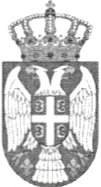 РЕПУБЛИКА СРБИЈАУПРАВА ЗА ЗАЈЕДНИЧКЕ ПОСЛОВЕ РЕПУБЛИЧКИХ ОРГАНАПРАВИЛНИК О ЈАВНИМ НАБАВКАМАУПРАВЕ ЗА ЗАЈЕДНИЧКЕ ПОСЛОВЕ РЕПУБЛИЧКИХ ОРГАНАсептембар 2023. године!Ја основу члана 49. став 2. Закона о јавним набавкама (,,Службени гласник РС", број 91/2019) и Уредбе о организацији и начину обављања послова централизованих јавних набавки на републичком нивоу (..Службени гласник РС", број 25/2023),в.д. директора Управе за заједничке послове републичких органа Дејан Матић, доносиПРАВИЛНИК О ЈАВНИМ НАБАВКАМАУПРАВЕ ЗА ЗАЈЕДНИЧКЕ ПОСЛОВЕ РЕПУБЛИЧКИХ ОРГАНАПРЕДМЕТ УРЕЂИВАЊАЧлан 1.Правилником о јавним набавкама Управе за заједничке послове републичких органа (у даљем тексту: Правилник), ближе се уређује начин планирања, спровођеља поступка јавне набавке и праћења извршења уговора о јавној набавuи, начин планирања и спровођеља набавки на које се закон не примењује, као и набавки друштвених и других посебних услуга у Управи за заједничке послове реnубЛ}lчких органа (у даљем тексту: Управа) у складу са начелима јавних набавки прописаних Законом о јавним набавкама (у даљем тексту: Закон), поштујући надлежности Управе и кадровске и финансијске могуl111ости Управе.1. ЈАВНЕ НАБАВКЕНАЧИН ПЛАНИРАЊА ЈАВНИХ НАБАВКИКритеријуми за планирнњс јавних набавкиЧлан 2.Критеријуми за планирање јавних набавки су:Предмет јавне набавке мора бити усклађен са надлежностима Управе, планираним циљевима рада Управе као и усвојеним стратегијама Владе Републике Србије (у даљем тексту: Влада)- Зелена агенда и др.;Техничке спецификаuије и количине предмета јавне набавке које одговарају стварним потребама Унравс, на основу анализе релевантних показатеља (нпр. потрошња добара - месечно, квартално, годишље, стање на залихама, итд.);Процењена вредност конкретне јавне набавке која је објективна, заснована на спроведеном истраживању тржишта предмета јавне набавке, које укључује проверу цене, квалитета, пер1юда гаранције, одржавања и слично. Процењена вредност мора бити валидна у време покретања поступка;Процењена вредност јавне набавке мора одговарати износу одобрених средстава у финансијском плану Унраве;Уколико јавна набавка иr-ia за последицу стварање додатних трошкова за Управу, утврђивање висине и 11рироде тих трошкова и оцена да ли је као таква економски исплатива:Трошкови одржава,ьа и коришћења постојеће опреме у односу на трошкове нове опреме. исплативост инвестициЈе, исплативост ремонта постојеће опреме и сл.;Трошкови животног циклуса предмета јавне набавке (трошак набавке, трошкови употребе и одржавања, као и трошкови одлагања након употребе).Исказивање потреба за јавним набавкамаЧлан 3.Сваки сектор у Управи (у даљем тексту: сектор) утврђује стварне потребе за предметима јавних набавки и поштујући приоритете уређене надлежностима и пословним планом Управе, дефинише динамику спровођења сваке јавне набавке у оквиру финансијског плана и одобрених приоритетних области финансирања. У случају хитне потребе за планирањем набавки, које нису наведене у плану рада Управе и приоритетним областима финансирања, образлажу се разлози у колони број 7 образаца Прилога 1 и 2 у којима се наводи надлежност Управе.Стварне потребе за набавком добара, услуга и радова, сектори одређују у складу са критеријумима за планирање јавних набавки из члана 2. овог правилника, за сваку појединачну јавну набавку.Помоћници директора сектора Управе (у даљем тексту: помоћницидиректора) одговорни су за законит, благовремен рад и усклађеност пословног плана рада Управе са процесом планирања јавних набавки као и поштовање одобреног буџетског оквира.Сектор  за  правне  и  административне  послове  задужен  је  закоординацију свих активности у процесу исказивања потреба сектора Управе, за сваку јавну набавку.Након ступања на снагу Закона о буџету Републике Србије за нареднугодину, Сектор за правне и административне послове упућује свим секторима Управе, у писаној форми, захтев за исказивање потреба за сваку јавну набавку (Прилог 1 и Прилог 2). Уз захтев се достављају и табеле у које је потребно унети податке за сваку јавну набавку, укључујући и податке о спроведеном истраживању тржишта, што својим потписом потврђује помоћник директора Сектора. Сектор за правне и административне послове одређује рок од 1О дана од дана пријема захтеваза достављање тражених података.Сектор за правне и административне послове, као и Сектор за финансијско-материјалне послове дужни су, на писани захтев лица задужених за праћење реализације уговора из других сектора, да доставе копије уговора и/или фактура како би пружили неопходне податке за потребе планирања и истраживањатржишта.Уз податке унете у табеле, сектори достављају и прилоге (извештај/белешку) у вези са предузетим активностима истраживања тржишта за сваку јавну набавку.Доношење годишњег плана јавних набавкиЧлан 4.Сектор за правне и административне послове, у сарадњи са Сектором за финансијско-материјалне послове, након што се усагласи план јавних набавки са финансијским и планом рада Управе, обједињује потребе за јавним набавкама на нивоу Управе и израђује предлог годишњег плана јавних набавки и предлог годишњег плана јавних набавки на које се закон не примењује.Директор Управе доноси одлуку о усвајању годишњег плана јавнихнабавки и одлуку о усвајању годишњег плана јавних набавки на које се закон не примењује.Годишњи план јав11их набавки, као и измене и допуне годишњег плана јавних набавки објављује се на Порталу јавних набавки и на Интернет страници Управе, у року од 1О дана од дана доношења. Одлука о усвајању годишњег плана, одлука о изменама и допунама годишњег плана, као и годишњи план и све измене и допуне годишњег плана. достављају се електронским путем помоћницима директора сектора.Годишњи план јавних набавки на које се закон не примењује, као и измене и допуне годишњег плана јавних набавки на које се Закон не примењује, објављује се на Интернет страници Управе у року од 1О дана од дана доношења. Одлука о усвајању годишњег плана, одлука о изменама и допунама годишњег плана, као и годишњи план и све изме11е и допуне годишњег плана, достављају се електронским путем помоћницима директора.Процењене вредности свих набавки сматрају се пословном тајном и исте се не објављују на Порталу јавних набавки и Интернет страници Управе.Изменом и допуном годишњег пла11а јавних набавки сматра се планирање нове јавне набавке, измена предмета јавне набавке и повећање или смањење процењене вредности јавне набавке за више од 10%.На измене и допу11е плана јавних набавки примењују се законске одредбе, као и одредбе овог Правилника које се односе на доношење плана јавних набавки.Помоћници  директора  одговорни  су  за  законит,  правилан  иблаговремен рад сектора КОЈима руководе, те за сваку од радњи у поступку планирања јавних набавки.Након усвајања плана јавних набавки помоћник директора Сектора за правне и административне послове сачињава предлог за које од планираних јавних набавки је потребно објавити претходно информативно обавештење.Одређивање предмета јав11с набавке и техничких спецификацијаЧлан 5.Предмет јавне набавке су добра, услуге или радови, одређени у складу са Законом и Правилником о утврђивању општег речника набавке (,,Службени гласник РС", број 93/2020).Техничком  спецификаuијо 1  утврђују  се  тражене  карактеристикедобара, услуга или радова који се набављају, као и рокови испоруке/извршења и технички услови извршења уговора. Предмет јавне набавке одређује се на основу података прикупљених у поступку планирања и процене службеника који су истраживали тржиште да ли \1е након отварања понуда 51% процењене вредности конкретне набавке бити реализова110 на добра, услуге или радове.Техничка спецификација предмета јавне набавке мора бити таква да одговара критеријумима за планирање јавне набавке, да се предмет набавке опише на једноставан, јасан, објективан, разумљив и логичан начин и да је омогућена конкуренција међу привредним субјектима, све у складу са чл. 98-1ОЗ. Закона.Одређиваље процењене вред11ости јавне набавкеЧлан 6.Процењена вред11ост јавне набавке одређује се на основу техничке спецификације предмета јавне набавке, процењених количина, претходног искуства у набавци и спроведеног истраживања тржишта, које укључује проверу цене,квалитета, периода гаранције, рока испоруке одржавања и сл. и мора да буде валидна у време покретања поступка јавне набавке.Процењена вредност јавне набавке исказује се у динарима, без пореза на додату вредност, а обухвата процену укупних плаћања која ће извршити Управа, укључујући све опције уговора и могуће продужење уговора.Када је предмет јавне набавке обликован по партијама на основу објективних критеријума (према врсти, количини, својствима, намени и сл.), одређује се процењена вредност сваке партије појединачно, а потом се укупна процењена вредност одређује као збир процењених вредности свих партија, за период за који се спроводи набавка.Уколико је процењена вредност јавне набавке једнака или већа од износа европских прагова, приликом одређивања предмета јавне набавке мора се размотрити прикладност поделе предмета јавне набавке у више партија, а уколико сектор констатује да није прикладно обликовати предмет јавне набавке у више партија, дужан је да разлоге због којих предмет јавне набавке није обликован у више партија наведе у иницијалном акту.Сектори одређују процењену вредност предмета јавне набавке у складу са правилима прописаним чл. 29-35. Закона.Процењену вредност јавне набавке утврђује сектор, у оквиру средстава која су на располагању и која су предвиђена финансијским планом Управе.Истраживање тржишта предмета јавне набавкеЧлан 7.Сектор Управе испитује и истражује тржиште за сваки предмет јавне набавке у поступку планирања набавки, односно пре спровођења поступка јавне набавке (развијеност тржишта, упоређивање цена код више привредних субјеката, праћење квалитета предмета набавке, период гаранције, начин и трошкови одржавања, рокови испоруке, важећи прописи и стандарди и друге информације битне за обезбеђивање ефикасности и ефективности у поступку прибављања предмета набавке, као и ради информисања привредних субјеката о плановима и захтевима у вези са јавном набавком и сл.) на један или више следећих начина:испитивање  претходних  искустава  о  набавци  истог  или  сличногпредмета набавке (претходно закључени уговори, постојеће информације о добављачима, итд.);истраживање  путем  интернета  (ценовници  привредних  субјеката,претрага сличних предмета на Порталу јавних набавки, интернет сајтови других наручилаца, интернет сајтови надлежних институција за објаву релевантних информација о тржишним кретањима, итд.);испитивање  привредних  субјеката о  ценама  и условима  извршењапредмета јавне набавке;испитивање искустава других наручилаца;сакупљање података (путем анкета, упитника, информативних понудаи сл.);на други погодан начин, имајући у виду сваки предмет јавне набавке. Прикупљање и анализа података у циљу истраживања тржишта вршисе са циљем да се обезбеде пословне потребе наручиоца уз поштовање начела конкурентности, као и ефикасност поступака јавних набавки, усвојене стратегије Владе РС (Зелена агенда и др.) и да процењена вредност јавне набавке буде валидна у времепокретања поступка.Јавне набавке код којих није могуће унапред утврдити количину, односно тачно време настанка потребе за предметном набавком, као и у случају набавки које се извесно понављају сваке године, сектори у сарадњи са Одељењем за јавне набавке треба да анализирају и размотре могућност закључивања оквирног споразума, успостављање система динамичне набавке, система квалификације, или других техника и инструмената у поступцима јавних набавки у складу са Законом.Уколико се у току испитивања и истраживања тржишта утврди да је одређену јавну набавку, због техничких, уметничких разлога, односно због заштите ексклузивних права, могуће спровести са само једним понуђачем, сектори, сваки у свом делокругу рада, прикупљају одговарајуће доказе (нпр. изјаву о ексклузивним правима).У случају да се испитивањем и истраживањем тржишта утврди да сена одређену набавку не примењује Закон у складу са чл. 11-21. и чланом 27. став. 1. Закона, надлежни сектор доставља предлог да се набавка уврсти у план јавних набавки на које се Закон не примењује и дужан је да приложи образложење, те ако је могуће доказ о основаности изузећа од примене Закона.Предузете радње (активности) испитивања и истраживања тржишта потребно је документовати, односно водити у форми службене белешке, извештаја о предузетим активностима или захтева за понуду/добијене понуде, сачињене од стране запосленог из сектора који је вршио истраживање, са подацима о томе на који начин је вршио испитивање тржишта, ко су понуђачи у погледу којих је истраживао тржиште, информације које је добио на основу извршеног истраживања о ценама испитаних добара, услуга и радова и другим битним информацијама важним за набавку која је предмет истраживања.Сваки сектор, односно лица задужена за испитивање и истраживањетржишта и помоћници директора који су исказали потребе у оквиру плана набавки, одговорни су за адекватну и доследну примену поступка испитивања и истраживања тржишта и утврђивање процењене вредности сваке набавке.Белешке, извештаји и захтеви за понуде, као и добијене понуде и други облици документовања испитивања и анализе тржишта, након што су достављени од стране сектора Одељењу за јавне набавке, чувају се у Одељењу за јавне набавке.Радње у вези са провером врсте поступка и примене одговарајућег поступка и утврђивање истоврсности добара, услуга и радоваЧлан 8.Сектор	одређује,	у	складу	са	потребама,	процењену	вредност истоврсних јавних набавки на годишњем нивоу.Сектор	за	правне	и	административне	послове	обједињује	сваистоврсна добра, услуге и радове у јединствени поступак, где год је то могуће, те предлаже врсту поступка јавне набавке који ће се спровести.Одређивање периода на који се уговор о јавној набавци закључујеЧлан 9.Сектор који иницира јавну набавку одређује период на који се уговор о јавној набавци закључује. Сектор за правне и административне послове врши проверу усклађености података са важећим прописима.Након усвајања годишњег плана јавних набавки, Сектор за правне иадминистративне послове, на основу Уредбе о критеријумима за утврђивање природе расхода и условима и начину прибављања сагласности за закључивање•6одређених уговора који, због природе расхода, захтевају плаћање у више година (,,Службени гласник РС", бр. 21/2014 и 18/2019), у сарадњи са Сектором за финансијско-материјалне послове, упућује захтев за преузимање обавеза по основу вишегодишњег уговора Министарству финансија (у даљем тексту: Министарство). Након прибављања сагласности Министарства и пријема иницијалног акта, покреће се поступак јавне набавке, која због објективних потреба и природе расхода захтева плаћање у више година.Одређивање динамике покретања поступка јавне набавкеЧлан 10.Динамику покретања поступака јавне набавке, у оквиру квартала који је одређен у плану јавних набавки, одређује надлежни сектор на основу периода важења претходно закључених уговора, а имајуhи у виду врсту поступка јавне набавке који се спроводи за сваки предмет набавке, рокове извршења, законске рокове, као и прописане рокове за евентуално подношење захтева за заштиту права.Од момента пријема иницијалног акта за покретање поступка јавне набавке, поступак јавне набавке спроводи Комисија за јавне набавке (у даљем тексту: Комисија), која је дужна да исти заврши у складу са роковима прописаним Законом.Испитивање оправданости резервисане јавне набавкеЧлан 11.Сектор испитуЈе и образлаже оправданост спровођења резервисане јавне набавке.Управа може спровести поступак резервисане јавне набавке у којем могу учествовати само привредни субјекти чији је основни циљ професионална рехабилитација и запошљавање особа са инвалидитетом, који су организовани у складу са законом којим се уређује професионална рехабилитација и запошљавање особа са инвалидитетом и привредни субјекти чији је основни циљ друштвена и професионална интеграција лица у неповољном положају који су организовани у складу са законом којим се уређује социјално предузетништво.Испитивање оправданости поступка повремене заједничке јавне набавкеЧлан 12.Управа може заједнички са другим наручиоцем да спроведе одређени поступак јавне набавке, или други наручилац може да овласти Управу да у његово име и за његов рачун спроведе поступак јавне набавке, или предузме одређене радње у том поступку, у том су случају наручиоци који заједнички спроводе поступак дужни да посебним споразумом утврде међусобна права и обавезе и исти су солидарно одговорни за законитост поступања.Сектор за правне и административне послове испитује и образлаже дали је оправдано, односно сврсисходно, заједничко спровођење јавне набавке. Критеријум за оцену оправданости заједничког спровођења јавне набавке представљају надлежности поверене Управи садржане у уредбама Владе.У случају оправданости поступка заједничке јавне набавке, споразумом се утврђују права и обавезе (називи наручилаца, предмет јавне набавке, посебни захтеви јавне набавке, дефинисање међусобних односа у предузимањупојединих радњи у поступку, начин расподеле трошкова, одговорности у складу са Законом као и динамика спровођења поступка јавне набавке и друго).Ако се поступак јавне набавке не спроводи у целости заједнички, наручиоци су солидарно одговорни само за оне радње поступка јавне набавке које заједнички спроводе, док сваки наручилац има искључиву одговорност за испуњавање својих обавеза у складу са Законом, у погледу делова поступка јавне набавке које спроводи у своје име и за свој рачун.Рокови  за  спровођење  поступака  заједничких  јавних  набавки  седефинишу споразумом о заједничком спровођењу поступка јавне набавке, у складу са Законом.На  поступак  заједничке јавне набавке примењују  се одредбе овогправилника, уколико споразумом није на другачији начин регулисано.ПОСТУПАК ЈАВНЕ НАБАВКЕВрсте поступака и услови за покретање поступкаЧлан 13.Поступци јавне набавке су:отворени поступак;рестриктивни поступак;конкурентни поступак са преговарањем;конкурентни дијалог;преговарачки поступак са објављивањем јавног позива;партнерство за иновације;преговарачки поступак без објављивања јавног позива.Поступак јавне набавке добара, услуга и радова се може покренути уколико је предметна јавна набавка предвиђена годишњим планом јавних набавки.У изузетним случајевима, када јавну набавку није могуће унапред планирати или из разлога хитности, може се покренути поступак јавне набавке, иако набавка није предвиђена планом јавних набавки.Ако се покреће преговарачки поступак без објављивања јавног позиваза подношење понуда сектор који иницира набавку доставља образложење разлога за покретање и потребне доказе. Исто важи и када су у питању остали поступци за које се тражи испуњеност Законом прописаних услова за спровођење одређене врсте поступка.Образложење о основаности спровођења преговарачког поступка без објављивања јавног позива, са комплетном документацијом, Канцеларији за јавне набавке упућује Одељење за јавне набавке.Доделу уговора Управа по правилу врши у отвореном поступку, а може да врши и у другим постугщима јавне набавке ако су за то испуњени услови прописани Законом.Циљеви поступака јавних набавкиЧлан 14.Циљеви поступака јавних набавки које спроводи Управа, су реализација пословног плана Управе и уговарање послова са привредним субјектом који јеспособан да докаже капацитете који обезбеђују несумњиву извесност успешног извршења уговора, поштујући законска начела и одредбе подзаконских аката који уређују област јавних набавки, као и овим правилником дефинисане критеријуме за планирање јавних набавки.Захтев за покретање поступка јавне набавкеЧлан 15.Иницијални акт доставља помоћник директора из чијег делокруга је предмет јавне набавке Сектору за правне и административне послове и Сектору за финансијско-материјалне послове, у кварталу у којем је предвиђено покретање поступка јавне набавке, како је одређено годишњим планом јавних набавки.Обавезе које се преузимају уговором о јавној набавци морају бити уговорене у складу са прописима којима се уређује буџетски систем, односно расположивим финансијским средствима.Помоћник директора доставља иницијални акт на прописаном обрасцу који је саставни део овог правилника (Прилог 4).Сектор за финансијско-материјалне послове проверава да ли су за конкретну јавну набавку обезбеђена средства у буџету и финансијском плану Управе на економској класификацији који одговара плаћањима специфицираног предмета јавне набавке и очекиваној динамици реализације, што својим потписом потврђује помоћник директора Сектора за финансијско-материјалне послове.Помоћник директора Сектора за правне и административне послове својим потписом потврђује да је конкретна набавка предвиђена у годишњем плану јавних набавки за текућу годину, да је предвиђен одговарајући, законом прописан поступак, и да су критеријуми за квалитативни избор привредног субјекта, критеријуми за доделу уговора као и специфични услови које привредни субјект треба да испуни (место испоруке, монтаже, рок извршења, гарантни рок и слично) у логичкој вези са предметом јавне набавке. Проверава да ли је достављена техничка спецификација уз иницијални акт и да ли су наведени сви подаци КОЈИ у иницијалном акту морају бити наведени.Помоћник директора Сектора за правне и административне послове одређује која средства финансијског обезбеђења су потребна, уколико је то случај, као и проценат захтеваних средстава финансијског обезбеђења.Након тога, директор Управе, својим потписом на иницијалном акту, одобрава спровођење поступка за конкретну јавну набавку и усваја предлоге надлежних помоћника директора наведене на прописаном обрасцу (Прилог 4).Члан 16.Помоћник директора који иницира јавну набавку, уз иницијални акт, у случају примене конкурентног поступка са преговарањем, конкурентног дијалога, партнерства за иновације и преговарачког поступка без објављивања јавног позива, наводи и разлоге за примену тог поступка.Помоћник директора Сектора за правне и административне пословеоцењује законитост иницијативе за спровоl}ење поступка из става 1. овог члана и указује уколико недостају подаци потребни за покретање поступка.Након комплетирања документације Сектор за правне и административне послове, Одељење за јавне набавке, упућује Канцеларији за јавне набавке захтев за добијање мишљења о основаности примене преговарачког поступка, о чему обавештава помоћника директора из чијег је делокруга рада јавна набавка.Члан 17.По пријему иницијалног акта, Одељење за јавне набавке проверава да ли исти садржи све потребне елементе из Прилога 4 за конкретну јавну набавку, а пре свега да ли је јавна набавка предвиђена годишњим планом јавних набавки Управе за текућу годину.Уколико поднети иницијални акт садржи недостатке, односно несадржи све потребне елементе, Одељење за јавне набавке, исти, без одлагања, враћа помоћнику директора сектора из чијег делокруга рада је предмет јавне набавке, на исправку или допуну, која мора бити учињена у року од три дана.Одлука о спровођењу поступкаЧлан 18.На основу иницијалног акта потписаног од стране директора Управе, Одељење за јавне набавке сачињава одлуку о спровођењу поступка јавне набавке по моделу који је у прилогу овог правилника (Прилог 5).Одлуку о спровођењу поступка јавне набавке потписује директор Управе,помоћник директора Сектора за правне и административне послове, помоћник директора Сектора за финансијско-материјалне послове и начелник Одељења за јавне набавке, а парафира шеф Одсека за јавне набавке.Одлука  о  спровођењу  поступка  доставља  се  електронским  путемпомоћнику директора Сектора за финансијско-материјалне послове, помоћнику директора који је иницирао јавну набавку и члановима Комисије.Комисија за јавну набавкуЧлан 19.Поступак јавне набавке спроводи Комисија која има непаран број чланова, а најмање три члана. Одлуком о спровођењу поступка одређује се најмање један заменик члана Комисије. У Комисији један члан мора бити лице које има стечено високо образовање из правне научне области на студијама другог степена (дипломске академске студије - мастер, специјалистичке академске студије, специјалистичке струковне студије), односно високо образовање које је законом изједначено са академским називом мастер на основним студијама у трајању од најмање четири године, или службеник за јавне набавке са високим образовањем на студијама другог степена, односно високо образовање које је законом изједначено са академским називом мастер на основним студијама, у трајању од најмање четири године, или лице које је стекло сертификат службеника за јавне набавке до дана ступања на снагу Закона. Остали чланови Комисије се именују из реда запослених лица која имају одговарајуће стручно образовање из области из које је предмет јавненабавке.Комисија за јавну набавку има приступ свим службеним евиденцијама Управе од значаја за законито спровођење поступка конкретне јавне набавке, а сви сектори Управе дужни су да у складу са својим надлежностима одговоре на писани захтев чланова Комисије и пруже тражени податак у року од најдуже три дана.Минимално један члан Комисије, као и његов заменик, морају бити запослени у сектору који је иницирао јавну набавку, који је и председник Комисије, односно заменик председника, један члан и заменик морају бити запослени у Сектору за финансијско-материјалне послове, један члан и заменик члана Комисије из Одељења за јавне набавке, као и један члан и заменик члана Комисије који је из Одељења за правне и опште послове.Сваки члан Комисије, или његов заменик, дужан јс да изврши тражену радњу или достави податак из службене евиденције или изјашњење у поступку конкретне јавне набавке на позив члана Комисије из Олељења за јавне набавке у року од најдуже три дана. Члан Комисије из Одељења за јавне набавке дужан је да све информације	са	Портала	јавних	набавки	истог дана	проследи осталим члановима комисије или њиховим заменицима у конкретном поступку јавне набавке.Непоштовање рокова у поступању чланова комисије, као и непружање стручне помоћи друтих службеника Управе надлежних за конкретну информацију или податак од значаја за законито спровођење поступка јавне набавке. представља разлог за утврђивање повреде радне обавезе по процедурама које уређују дисциплински поступак.Сваки члан Комисије Јtужан је да о не1юштовању обавеза из претходна два става овог члана Правилника писаним путем обавести генералног директора Управе.Члан 20.Комисија предузима све радње у поступку, а нарочито: припрема и објављује огласе о јавним набавкама, припрема конкурсну документацију, врши стручну оцену понуда и пријава, 11рипрема извештаје о поступку јавне набавке, обавља потребну комуникацију у поступку јавне набавке у складу са одредбама Закона и предузима потребне радње у случају подношења захтева за заштиту права.Чланови Комисије којима су додељени кориснички налози за приступ Порталу јавних набавки одговорни су за правилно и благовремено објављивање огласа и уношење свих докумената. извештаја и информација које Управа, као наручилац, мора на Порталу објављивати у складу са Законом и подзаконским актима којима се уређује комуникација са понуђачима и надлежним институцијама путем Портала јавних набавки. Чланови Комисије којима су додељени кориснички налози за приступ Порталу јавних набавки одговорни су за тачност објављеног усаглашеног текста конкурсне документациЈе.Задаци члана Комисије и његовог заменика 11з сектора који је иницирао јавну набавку је израда техничке спецификације, давање предлога за одређивање минималних услова неопходних за извршење јавне набавке. навођење осталих специфичности у вези са предметом набавке, као и поступање и спровођење активности у складу са прописима који уређују област конкретног предмета јавне набавке.Задаци члана Комисије и његовог заменика из Сектора за финансијско­ материјалне послове је дефинисање начина плаl1ања по уговорним обавезама, укључујући навођење финансијске документације неопходне за плаћање по уговору, предлагање садржаја конкурсне документације у домену примене Закона о буuету и важећих прописа којима се регулише финансијско-материјално пословање, као и прописа који уређују конкурсном документацијом тражена средства финансијског обезбеђења. По пријему понуда, члан и заменик члана из Сектора за финансијско­ материјалне послове, врши рачунске провере свих износа из понуде, евидентира рачунске грешке у случају њиховог постојања и указује на потребу исправке рачунске грешке у понуди, тс поступа и спроводи друге активности у складу са Законом.Комисија   може   да   изврши   измене   добијених   техничкихспецификација, рокова и критеријума за квалитативни избор привредног субјекта, рокова и услова извршења из иницијалног акта, уколико се за то појаве разлози у процесу испитивања тржишта, непосредно пре објаве конкурсне документације.Уколико у току поступка неко од заинтересованих привредних субјеката захтева обилазак локације који конкурсном документацијом није прописан, о том захтеву одлучују и уколико су у могућности исти организују чланови комисије или њихови заменици, поштујући правило да се као пословна тајна чувају подаци о идентитету заинтересованих привредних субјеката у току периода одређеног за подношење понуда.Задаци члана Комисије и његовог заменика из Одељења за јавненабавке је прикупљање и обједињавање свих неопходних података потребних за спровођење поступка јавне набавке, спровођење поступка на Порталу јавних набавки, давање информација осталим члановима Комисије о току поступка, израда захтева који се упућују заинтересованим лицима и понуђачима, поступање по захтеву за заштиту права, предузимање мера у циљу благовременог окончања поступка јавне набавке, старање о интегритету поступка и доследној примени Закона, као и поступање и спровођење осталих активности у складу са Законом.Задаци члана и заменика члана из Одељења за правне и опште послове је утврђивање усклађености модела оквирног споразума/модела уговора са важећим прописима, као и пружање друге стручне помоћи осталим члановима Комисије која се тиче важећих прописа.Комисија је дужна да одреди критеријуме за квалитативни изборпривредног субјекта и критеријум за доделу уговора.У документацији о јавној набавци може се захтевати заштита поверљивости података који се привредним субјектима стављају на располагање, ако ти подаци представљају пословну тајну у смислу закона којим се уређује заштита пословне тајне, или представљају тајне податке у смислу закона којим се уређује тајност података. Начин преузимања конкурсне документације, односно мере које се захтевају у сврху заштите поверљивих података, одређују се у јавном позиву. За одређивање поверљивости података овлашћен је и одговоран сектор који је иницирао поступак набавке, који је дужан да информације о поверљивим подацимадостави Комисији.Комисија, или надлежни помоћник директора, може да предложи искључење Јавности у поступку отварања понуда уколико је то потребно ради заштите података који представљају пословну тајну у смислу закона којим се уређује заштита пословне тајне, или представљају тајне подаТЈ<е у смислу закона којим се уређује тајност података. У оваквим случајевима, директор Управе, на предлог Комисије или помоћника директора, доноси одлуку о искључењу јавности из поступка јавног отварања понуда, којом се одређују разлози за искључењејавности.Комисија је дужна да спроведе поступак јавне набавке одређен у одлуци о спровођењу поступка и стара се о законитости спровођења поступка.Члан 21.Чланови и заменици чланова Комисије, односно лице које спроводи поступак јавне набавке, након отварања понуда потписују изјаву о непостојањусукоба интереса (Прилог 6).Управа је дужна да предузме све мере у циљу утврђивања, спречавањаи отклањања сукоба интереса у вези са поступком јавне набавке, у циљу примене начела обезбеђења конкуренције и једнакости привредних субјеката.Уколико, у било којој фази спровођења поступка јавне набавке, чланкомисије утврди постојање сукоба интереса дужан је да о томе обавести остале чланове комисије у конкретном поступку јавне набавке и тада се доноси изменаодлуке о спровођењу поступка у КОЈОЈ се врши замена тог члана комисије по процедури по којој је иницијална одлука о спровођењу поступка донета.Конкурсна документацијаЧлан 22.Конкурсна документација се припрема у складу са Законом и Правилником којим се уређује садржина конкурсне документације, и садржи све прописане елементе сходно природи предмета набавке и врсти поступка. Комисија се приликом израде конкурсне документације придржава начела јавних набавки.Пре објављивања конкурсне документације на Порталу јавних набавки, сви обрасци конкурсне документације који се објављују на Порталу јавних набавки морају бити прегледани од стране чланова комисије, која потписује извештај о усаглашавању конкурсне документације.Сагласност за објављивање конкурсне документације иа Порталујавних набавки, након израде комплетне конкурсне документације, својим потписом потврђују чланови Комисије који су конкурсну документацију и сачинили, као и помоћник директора који је иницирао јавну набавку, помоћник директора Сектора за правне и административне послове и директор Управе.Поступак јавне набавке сматра се покренутим слањем на објављивањејавног позива и других огласа који се користе као јавни позив, осим у случају преговарачког поступка без објављивања јавног позива, када се поступак сматра покренутим даном слања позива за подношење понуда. Комисија пре слања на објављивање, контролише садржину конкурсне документације. Члан Комисије или заменик члана из Одељења за јавне набавке шаље на објаву јавни позив и конкурсну документацију преко Портала јавних набавки у складу са Законом и Упутством за коришћење Портала јавних набавки (,,Службени гласник РС", број 93/20). Документи конкурсне документације постају доступни на Порталу јавних набавки објављивањем јавног позива и могу их преузети са Портала само регистровани корисници Портала. У поступцима јавних набавки чија је процењена вредност једнака или већа од 5.000.000 динара без ПДВ, члан Комисије или заменик члана из Одељења за јавне набавке, шаље на објављивање јавни позив на Портал службених гласила Републике Србије и база прописа, у форми за објављивање која се генерише на Порталу јавних набавки.Размена података у поступку јавне набавкеЧлан 23.Комуникација и размена података у поступку јавне набавке врши се електронским средствима на Порталу јавних набавки. Привредни субјект може у писаној форми, путем Портала јавних набавки, да тражи додатне информације или појашњења у вези са документацијом о набавци, при чему може да укаже и на евентуално уочене недостатке и неправилности у документацији о набавци, најкасније осмог дана пре истека рока одређеног за подношење понуда или пријава, за јавну набавку чија је процењена вредност једнака или већа од износа европских прагова, односно најкасније шестог дана пре истека рока за подношење понуда или пријава за јавну набавку чија је процењена вредност мања од износа европскихпрагова.Члан Комисије, или заменик члана, из Одељења за јавне набавке након консултације са осталим члановима Комисије, објављује на Порталу јавних набавки додатне информације и појашњења, најкасније четвртог дана пре истека рока заподношење понуда код набавки ЧИЈа Је процењена вредност мања од износа европских прагова и у поступцима у којима је коришћена могућност скраћења рокова из разлога хитности, односно најкасније шестог дана пре истека рока за подношење понуда или пријава код набавки чија је процењена вредност једнака или већа од износа европских прагова.Рок за подношење понуда ће се продужити: ако додатне информацијеили појашњења у вези са конкурсном документацијом о набавци не буду стављена на располагање најкасније четвртог дана пре истека рока одређеног за подношење понуда за јавну набавку чија је процењена вредност једнака или мања од износа европских прагова, односно најкасније шестог дана пре истека рока одређеног за подношење понуда или пријава за јавну набавку чија је процењена вредност једнака или већа од износа европских прагова; ако битно измени конкурсну документацију о набавци и ако Портал јавних набавки није био доступан у току периода од четири сата пре истека рока за подношење понуда. У случају битне измене конкурсне документације о конкретној јавној набавци рок се продужава тако да до истека рока за подношење захтева за заштиту права не преостане мање од десет дана. У случају недоступности Портала јавних набавки, рок се продужава за најмање четири дана.Заштита поверљивих податакаЧлан 24.Управа је дужна да:чува као поверљиве све податке које је привредни субјект учинио доступним Управи у поступку јавне набавке и које је у складу са законом којим се уређује заштита пословне тајне, или који представљају тајне податке у смислу закона којим се уређује тајност података као такве означио, укључујући, али не ограничавајући се на техничке или пословне тајне;чува  као  пословну  тајну  податке  о  привредним  субјектимазаинтересованим за учешће у поступку јавне набавке и податке о поднетим пријавама и понудама до отварања пријава, односно понуда.Привредни субјект је дужан да наведе правни основ на основу којег суподаци  из  тачке	1)  овог  члана  означени	поверљивим	и  образложи	разлогповерљивости.Привредни субјект као поверљиви податак не сме да означи изјаву иподатке о испуњености критеријума за квалитативни избор привредног субјекта, каталоге, понуђену цену и елементе цене, као и друге податке у вези са критеријумима за доделу уговора и условима за извршење уговора.Управа може, само уз сагласност привредног субјекта који учествује упоступку јавне набавке, да открије другим учесницима истог поступка поверљиве податке које је тај привредни субјект доставио, при чему сагласност може да се да само за откривање појединачно одређених података од значаја за вршење стручне оцене понуда и не може да буде опште природе.Подношење понудеЧлан 25.Понуда се подноси електронски путем Портала јавних набавки. Приликом пријема електронске понуде, понуђач добија потврду пријема понуде са назнаком датума и времена пријема.Уколико се делови понуде не могу поднети електронским путем (нпр:узорци, каталози, макете, пројекти, средства финансијског обезбеђења за озбиљностпонуде и сл.), понуђач ће исте доставити Управи до истека рока утврђеног за подношење понуда путем поште, курирске службе, или непосредним путем. Сви неопходни подаци, као и адреса за пријем делова понуде наводе се у јавном позиву и конкурсној документацији.Комисија сачињава белешку о пријему делова понуде који се не могу поднети електронским путем (Прилог 7), која се учитава приликом стручне оцене понуда на Порталу јавних набавки.Средства финансијског обезбеђења за озбиљност понуде, као делови понуде који се не могу доставити путем Портала јавних набавки, прибавља и чува Одељење за јавне набавке.Пример меничне гаранције за озбиљност  понуде је  у Прилогу  14Правилника.Узорке достављене уз понуду чува Одељење за јавне набавке домомента правноснажности одлуке о додели уговора или одлуке о обустави поступка, након чега се узорци изабраног понуђача предају сектору који је иницирао јавну набавку.Истеком рока за подношење захтева за заштиту права на објављену одлуку о додели уговора. Одељење за јавне набавке враћа узорке понуlјачима који су учествовали у поступку, а ниЈе им додељен уговор.Отварање понудаЧлан 26.Отварање понуда спроводи се у пословном простору Управе, у време које је означено у јавном позиву и врши се у складу са Правилником о поступку отварања понуда (,,Службени гласник РС", број 93/2020), (у даљем тексту: Правилник о отварању понуда). Отварање понуда је јавно, осим у случају из члана 2. Правилника о отварању понуда. Управа ће искључити јавност у поступку отварања понуда ако је то потребно, ради заштите података који представљају пословну тајну у смислу закона којим се уређује заштита пословне тајне, или представљају тајне податке у смислу закона којим се уређује тајност података. У наведеном случају Управа доноси одлуку којом одређује разлоге за искључење јавности и да ли се искључење јавности односи и на представнике понуђача.Јавном отварању могу присуствовати овлашћени представници понуђача и друга лица. На отварању понуда присуствује најмање један члан Комисије. На почетку поступка јавног отварања понуда члан Комисије или лице које је именовано од стране Управе (ако процењена вредност јавне набавке не прелази 3.000.000 динара), саопштава присутнима опште податке о поступку јавне набавке и имена свих лица присутних на Јавном отварању.Отварање понуда спроводи се аутоматски путем Портала јавних набавки у време када је то одређено у јавном позиву, а у складу са Правилником о отварању понуда. Портал јавних набавки отвара понуде по редоследу приспећа.Уколико су у поступку јавне набавке тражени делови понуде који не могу да се доставе електронским средствима путем Портала јавних набавки, Комисија исте отвара према редоследу приспећа. Ако су делови понуде примљени након истека рока за подношење понуда, исте ће Комисија затворене вратити понуђачу, са назнаком да су поднети неблаговремено, што ће и констатовати у извештају о поступку јавне набавке. Портал јавних набавки генерише записник о отварању понуда и исти аутоматски ставља на располагање понуђачима, чиме се поступак отварања понуда путем Портала јавних набавки завршава.Извештај о поступку јавне набавкеЧлан 27.Комисија врши nреглед, стручну оцену и рангирање nонуда, на начин nрописан Законом, а на основу услова и захтева из конкурсне документације о набавци и сачињава извештај о поступку јавне набавке. Извештај о поступку јавне набавке генерише Портал јавних набавки, а исти након генерисања и штампања потписују чланови Комисије или њихови заменици.У складу са припремљеним извештајем о стручној оцени понуда,Комисија припрема предлог одлуке о додели уговора (Прилог 8), одлуке о закључењу оквирног споразума, одлуке о обустави поступка јавне набавке, односно одлуке о признавању квалификације. Предлог одлуке парафира шеф Одсека за јавне набавке, а начелник Одељења за јавне набавке, помоћник директора Сектора за правне и административне послове и директор Управе исту потписују. Управа може да додели уговор понуђачу чија је понуђена цена већа од процењене вредности јавне набавке, у складу са Законом.Управа може на основу члана 146. Закона да донесе одлуку о доделиуговора ако је у стручној оцени понуда утврђено да су се стекли услови за доделууговора.Управа може да додели уговор понуђачу чија је понуђена цена већа од процењене вредности јавне набавке.Ако се у стручној оцени понуда утврди да су се стекли услови задоделу уговора, након што директор Управе потпише предлог одлуке о додели уговора, на Порталу јавних набавки генерише се одлука о додели уговора, која се објављује на Порталу јавних набавки у року од три дана од дана доношења. Исто се поступа и приликом доношења одлуке о обустави поступка.Окончање поступка јавне набавкеЧлан 28.Управа доноси одлуку о додели уговора у року од 30 дана од истека рока за подношење понуда, осим уколико је у конкурсној документацији одређен дужи рок.Одлука о додели уговора мора да буде образложена и да садржинарочито податке из извештаја о поступку јавне набавке и упутство о правномсредству.Уколико би објављивање појединих лодатака било супротно Закону, односно из других разлога наведених у члану 146. став 6. Закона, ти подаци из одлуке се не објављују.Поступак јавне набавке може да се оконча и доношењем одлуке ообустави поступка јавне набавке из разлога наведених у члану 147. Закона. У случају обуставе поступка јавне набавке пре истека рока за подношење понуда, Портал јавних набавки трајно онемогућава приступ понудама или пријавама, а неотворене понуде враћају се понуђачима, као и пријаве и друга документа која нису достављена путем Портала јавних набавки.Увид у понудеЧлан 29.Након објављивања одлуке о додели уговора, одлуке о закључењу оквирног споразума, односно одлуке о обустави поступка јавне набавке, Управа једужна да у року од два дана од дана пријема писаног захтева привредног субјекта, привредном субјекту који је поднео понуду омогући увид у документацију, као и копирање исте о трошку подносиоца захтева, односно преузимање документације на одговарајући начин, с тим да је Управа у обавези да заштити поверљиве податке у складу са одредбама Закона.Модел записника о извршеном увиду у делове понуде који не могу бити достављени електронским путем је саставни део Правилника (Прилог 16)Заштита праваЧлан 30.Поступак заштите права покреће се подношењем захтева за заштиту права. Заштита права у поступцима јавних набавки заснива се на начелима законитости, ефикасности, приступачности, контрадикторности и писмености.Захтев за заштиту права може да поднесе привредни субјект, кандидат, односно понуђач који је имао или има интерес за доделу одређеног уговора, односно оквирног споразума и који указује да је због поступања Управе противно одредбама Закона оштећен или би могла да настане штета услед доделе уговора, односно оквирног споразума противно одредбама Закона.Члан 31.Захтев за заштиту права подноси се електронским путем преко Портала јавних набавки истовремено Управи и Републичкој комисији за заштиту права у поступцима јавних набавки. Поступак поводом захтева за заштиту права спроводи се по одредбама чл. 204-227. Закона.Приликом поступања по поднетом захтеву, сви чланови Комисије учествују у сачињавању одговора на наводе захтева за заштиту права, или жалбе и то им постаје приоритетна радна обавеза о којој обавештавају своје непосредне руководиоце. Лице запослено на пословима јавних набавки објављује обавештење о поднетом захтеву за заштиту права на Порталу јавних набавки најкасније наредног дана од дана пријема захтева за заштиту права. Акте у поступку поводом захтева за заштиту права сачињава члан, односно заменик члана Комисије из Одељења за јавне набавке, уз стручну помоћ осталих чланова Комисије, а исте потписује директор Управе. Чланови Комисије из сектора који је иницирао јавну набавку дужни су да у року од најдуже три дана дају одговоре на наводе захтева за заштиту права.По истеку рока за подношење захтева за заштиту права, након доношења одлуке о додели уговора или одлуке о закључењу оквирног споразума, односно ако у року предвиђеним Законом није поднет захтев за заштиту права или је захтев за заштиту права одбачен или одбијен, члан Комисије из Одељења за јавне набавке припрема предлог уговора на основу модела уговора из конкурсне документације и података из изабране понуде.Управа може закључити уговор о јавној набавци и пре истека рока за подношење захтева за заштиту права у случајевима: ако се уговор закључује на основу оквирног споразума; у случају примене система динамичке набавке, ако је поднета само једна понуда која је прихватљива, у случају примене преговарачког поступка без претходног објављивања јавног позива из члана 61. став 1. тачка 2. Закона.Закључење оквирног споразума/уговора о јавној набавциЧлан 32.Оквирни споразум/уговор о јавној набавци сачињава се у шест примерака, од којих два примерка парафирају шеф Одсека за јавне набавке, начелник Одељења за јавне набавке, помоћник директора Сектора за финансијско­ материјалне послове и помоћник директора Сектора за правне и административне послове, а потписује директор Управе. Текст оквирног споразума/уговора припрема Одељење за јавне набавке, а закључење уговора код оквирних споразума иницира дописом сектор који је планирао конкретну набавку.Службеник за јавне набавке може уговор доставити електронскимпутем другој уговорној страни, ради ефикаснијег прибављања уговореног средства финансијског обезбеђења. Друга уговора страна је дужна да приступи потписивању свих шест примерака уговора, те да Одељењу за јавне набавке врати потписана три примерка уговора, од којих два примерка са парафима запослених у Управи наведених у ставу 1. овог члана.Друга уговорна страна је дужна да у року од 5 до 20 дана (одређујеКомисија која спроводи поступак) од дана потписивања уговора од стране Управе достави конкурсном документацијом прописана средства финансијског обезбеђења за добро извршење посла.Достављена средства финансијског обезбеђења за озбиљност понуде,добро извршење посла/повраћај авансног плаћања, за отклањање недостатака у гарантном року, чува Одељење за јавне набавке. Уколико се испуне услови за реализацију средстава финансијског обезбеђења, правни основ за наведено утврђује Одељење за јавне набавке и податке о наведеном доставља Сектору за финансијско­ материјалне послове, који спроводи поступак наплате средстава финансијског обезбеђења. Поступак наплате средстава финансијског обезбеђења иницира сектор Управе чији запослени прати реализацију уговора.Уколико понуђач коме је додељен оквирни споразум/ уговор, одбије дапотпише оквирни споразум/уговор о јавној набавци, Управа може да закључи уговор са првим следећим најповољнијим понуђачем.Управа може оквирни споразум/ уговор о јавној набавци закључити и уелектронској форми, у складу са законом којим се уређује електронски документ и законом којим се уређује електронски потпис.Обавезе које Управа преузима уговором о јавној набавци морају дабуду уговорене у складу са прописима којима се уређује буџетски систем, односно расположивим финансијским средствима.Члан 33.Лице запослено на пословима јавних набавки, које одреди начелник Одељења за јавне набавке, у року од 30 дана од закључења уговора о јавној набавци, или оквирног споразума, на Порталу јавних набавки објављује обавештење о доделиуговора.У случају обуставе, или поништења поступка јавне набавке, лице запослено на пословима јавних набавки објављује на Порталу јавних набавки обавештење о обустави или поништењу, у року од 30 дана од дана коначности одлуке о обустави или поништењу поступка јавне набавке.Чување документацијеЧлан 34.Документација која се размењује на Порталу јавних набавки, чува се најмање пет година од закључења појединачног уговора о јавној набавци или оквирног споразума, односно пет година од обуставе или поништења поступка јавне набавке.Сва документација из поступка набавке која је у писаној форми, чува се у Одељењу за јавне набавке, уз предузимање свих мера у циљу заштите података. Свим запосленима у Управи који учествују у припреми конкурсне документације за јавну набавку или појединих њених делова, односно у спровођењу поступка јавне набавке и извршењу закључених уговора, није дозвољено да трећим лицима саопштавају било које податке у вези са било којом фазом поступка спровођења јавне набавке, изузев почетне фазе планирања конкретне јавне набавке и са тим у вези спровођења радњи и процедура у циљу испитивања тржишта.Управа чува целокупну документацију везану за јавне набавке најмање пет година од закључења појединачног уговора о јавној набавци или оквирног споразума, односно пет година од обуставе или поништења поступка јавне набавке.Одељење за јавне набавке води евиденцију свих закључених уговора о јавним набавкама, у писаној и електронској форми.ПРАЂЕЊЕ ИЗВРШЕЊА УГОВОРА О ЈАВНОЈ НАБАВЦИОдређивање лица за праћење ювршења уговора о јавним набавкамаЧлан 35.Помоћник директора Управе који је иницирао поступак јавне набавке, дужан је да у иницијалном акту одреди лице које ће бити одговорно за праћење извршења уговора о јавној набавци, као и заменика тог лица.Након закључења уговора/оквирног споразума о јавној набавци, запослени из Одељења за јавне набавке, доставља један примерак уговора Одељењу за правне и опште послове, које у року од три дана од дана пријема уговора израђује решење којим се одређује лице које ће бити одговорно за праћење извршења конкретног уговора о јавној набавци, као и заменик тог лица. Помоћник директора Управе који је иницирао поступак јавне набавке може дописом обавестити Сектор за правне и административне послове о потреби да се измени лице задужено за праћење реализације конкретног уговора уколико дневна организација посла и планови рада сектора то налажу.Лица одређена за праћење извршења уговора о јавној набавци, преузимају на начин и у року прописаним уговором средство финансијског обезбеђења за отклањање недостатака у гарантном року и исто предају Сектору за финансијско-материјалне послове, ради провере валидности достављеног средства финансијског обезбеђења, након чега ес финансијска документација чува у Одељењу за јавне набавке.Провера квантитета и квалитета испоручених добара, пружених услуга или изведених радоваЧлан 36.Лице које је решењем одређено за праћење извршења уговора о јавној набавци континуирано проверава:да ли количина испоручених добара, пружених услуга или изведених радова одговара уговореним количинама;да ли врста и квалитет испоручених добара, пружених услуга или изведених радова одговарају уговореним, односно да ли су у свему у складу са захтеваним техничким спецификацијама и понудом;стара се о томе да се у извршењу на потпун начин оствари сврха и циљ спровођења конкретног поступка јавне набавке и кроз благовремено уочавање неиспуњења или непотпуног испуњења уговорних обавеза или уочавања могућности за побољшање испуњења одређених обавеза;најмање једном у 15 дана прави пресек реализованих износа на основу уговора и потписаних реферата (налога) за рад добављачу/пружаоцу услуге/извођачу радова КОЈем Је уговор додељен, са службеником запосленим у Сектору за финансијско-материјалне послове задуженим за плаћања по том конкретном уговору.Достављање уговора и потребне документације у оквиру УправеЧлан 37.Запослени у Одељењу за јавне набавке, непосредно по закључењу уговора/оквирног споразума о јавној набавци, доставља уговор путем e-maila са прилозима помоћнику директора сектора који је иницирао спровођење јавне набавке, помоћнику директора Сектора за финансијско-материјалне послове, а копије уговора/оквирног споразума лицу које је решењем одређено за праћење реализације уговора о јавној набавци, као и заменику тог лица. Један примерак уговора чува се у Архиви.Копија закључених оквирних споразума из поступка централизованих јавних набавки доставља се након потписа организационој јединици задуженој за управљање апликацијом ИС ЦЈН у Сектору за информатичку подршку.Комуникација са другом уговорном страном у вези са извршењем уговораЧлан 38.Комуникацију са другом уговорном страном у вези са извршењем уговора о јавној набавци врши лице одређено за праћење извршења уговора о јавној набавци и то искључиво писаним путем, односно путем поште или електронским путем.Реализација уговорених средстава финансијског обезбеђењаЧлан 39.У случају када утврди постојање разлога за реализацију уговорених средстава финансијског обезбеђења за добро извршење посла или за поштовање права наручиоца из гарантног рока, сектор у чијем делокругу је праћење извршења уговора/оквирног споразума о јавној набавци, о томе, без одлагања, обавештаваОдељење за јавне набавке, уз достављање писаног образложења разлога за наведено, као и релевантних доказа.Одељење за јавне набавке утврђује постојање правног основа за реализацију уговорених средстава ф1111ансијскоr обезбеђења. и уколико утврди постојање основа за наведено, доставља податке Сектору за фи11ансијско­ материјалне послове. које спроводи поступак 11аллате средстава финансијског обезбеђења.Измена уговора о јавној набавц11Члан 40.Након закључења уговора о јав11ој 11абавци не могу се вршити битне измене уговора о јавној набавци. Измена уговора сматра се битном у случају када за последицу има измену карактера уговора у материјалном смислу у односу на закључени уговор, при чему бит11а измена уговора увек постоји када је испуњен један или више од следећих услова: изменом ес уводе услови који би, да су били део првобитног поступка јавне набавке о юrуhили подношење прихватљиве понуде и других понуђача у односу на 011е који су 11рвобитно учествовали у поступку; изменом се мења привредна равнотежа уговора у корист понуђача са којим је закључе11 уговор на начин који 11ије предвиlЈен првобитним уговором: изменом се значајно повећава обим уговора: проме11а првобитног привредног субјекта са којим је закључен уговор о јавној набавци. осим у случајевима из члана 159. Закона.Надзор над извршењем уговора о јав11ој набавци врши Министарство и обавеза је свих учесника у поступку реализације уговора да поштују буџетска ограничења и финансијски оквире за текућу буџетску годину.Након закључења уговора о јав11ој 11абавци, уговор може да се измени без спровођења поступка јавне набавке. уколико су испуњени услови из чл. 156-161. Закона, водећи рачуна да се сваком изменом мора остваривати сврха и намена извршења конкретног предмета јавне 11абавкс.Одредбе чл. 154-161. Закона сходно се примењују и на измене оквирног споразума. Измену уговора увек и11ицира запослени задужен за праhење реализације уговора/оквирног споразу 1а у 11адлеж11ом сектору Управе на обрасцу из Прилога 15 овог Правилника.Пре израде измене уговора. службе11ик за јавне набавке из Одеље1ьа за јавне набавке припрема одлуку о измени уговора, коју парафира шеф Одсека, а потписују начелник Одељења за јав11е набавке, помоћник директора Сектора за правне и административне послове и директор Управе, а уколико је у питању измена уговора којом се повеhава вредност уговора, одлуку о изме11и уговора/оквирног споразума потписује и по юћник директора Сектора за финансијско-материјалне послове.Ч 1а11 41.У случају измене уговора у погледу додатних добара, услуга и радова, као и у погледу непредвиђених окол11ости (из чл. 157. и 158. Закона), запослени из Одељења за јавне набавке, у року од десет дана од дана измене уговора, објављује обавештење о измени уговора на Порталу јавних набавки.Поступање у случају потребе за отклањањем недостатака у гарантном рокуЧ ,ан 42.Лице одређено за праhење реализације уговора о јавној набавци, у случају потребе за отклањањем недостатака у гарантном року, о томе обавештава другу уговорну страну.Уколико друга уговорна страна не отклони рекламиране недостатке обухваћене уговореним гарантним роком. у складу са уговором, лице одређено за праћење реализације уговора о јавној набавци о томе обавештава Одељење за јавне набавке, уз достављање образложења разлога за наведено, као и релевантних доказа.Одељење за јавне набавке утврђује постојање правног основа за реализацију уговорених средстава финансијског обезбеђења и уколико сматра да има основа, потребне податке о наведеном доставља Сектору за финансијско­ материјалне послове, који спроводи 1юступак наплате средстава финансијског обезбеђења.ПОСТУПАК ЦЕНТРАЛИЗОВАНИХ ЈАВНИХ НАБАВКИЧлан 43.Управа спроводи поступке централизованих јавних набавки као тело за централизоване јавне набавке на републичком нивоу, а може да обавља и помоhне послове јавних набавки на основу Закона, у складу са Уредбом о организацији и начину обављања послова централизованих јавних набавки на републичком нивоу (,,Службени гласник РС" број 25 од З1.03.2023. године) у даљем тексту: Уредба.На спровођење поступка централизоване јавне набавке сходно се примењују све одредбе овог 11равилника у складу са Законом и важеl им подзаконским актима који се односе на поступке централизованих јавних набавки које спроводи Управа.Уредбом су одређе11и наручиоци који су дужни да своје потребе обезбеђују преко Управе, као тела за централизоване јавне набавке, као и предмет централизованих јавних набавки које спроводи Управа.На предлог Управе, Влада до 1. јула текуће године за наредну годину, одређује централизоване јавне набавке добара и услуга које ће спроводити Управа у зависности од периода трајања оквирних споразума који су претходно закључени са истим предметом јавне набавке.Управа за потребе централизованих јавних набавки води Информациони систем централизованих јавних набавки (у даљем тексту: ИС ЦЈН), стара се о његовом функционисању и израђује инструкцију за коришћење ИС ЦЈI 1.У ИС ЦЈН, наручиоци уносе податке о јавним набавкама, најкасније доновембра текуће године за наредну годину. Наручиоци за чије потребе Управа спроводи поступке централизованих јавних набавки, планирају набавке, испитују тржиште у сарадњи са стручним службама Уr1раве и податке о својим потребама уносе кроз апликацију ИС ЦЈН за пер11од од једне до четири године, у складу са периодом за који се набавка спроволи на основу плана централизованих јавних набавки. Сви сектори Управе су дужн11да се 11а позив запослених који раде на пословима ИС ЦЈН одазову приоритетно и у року од три дана од дана доставе позива предају колегама све потребне податке за унос техничких спецификација у апликацију ИС ЦЈН.План централизованих јавних набавки израђује Управа на основу података	унетих у ИС ЦЈН и провере процењених вредности и количина које севрше са корисницима централизације, пре предаје на усвајање плана централизованих јавних набавки.Управа. по прибављеним мишљењима надлежних органа, доставља Влади на сагласност предлог плана централизованих јавних набавки, најкасније до15. новембра текуће године за наредну годину.У року од десет дана од дана добијања сагласности Владе, Управа објављује план централизованих јавних набавки на Порталу јавних набавки.Управа на својој Интернет стра 1ици објављује извод из годишњег плана централизованих јавних набавки са подацима о предмету јавне набавке и оквирним датумом покретања поступка јавне набавке.Пре покретања поступка централизоване јавне набавке, помоhник директора из чијег је делокруга предмет јав11е набавке, доставља Одељењу за јавне набавке иницијални акт на начин прописа11 чланом 15. овог правилника. У делу иницијалног акта у којем се 11аводи процењена вредност јавне набавке, наводе се процењене вредности сваке партије, уколико јс јавна набавка обликована по партијама.Пре покретања поступка централизоване јавне набавке, Одељење за јавне набавке врши и испитивање тржишта у смислу одредбе члана 29. став 1. Закона. Уколико постоје одређена неслагања у погледу процењене вредности са стањем предметних добара и услуга на тржишту Републике Србије у време припреме поступка за објаву, службеник из Одељења за јавне набавке. контактира путем e-maila службеника за јавне набавке код наручиоца. те се након извршених корекција приступа спровођењу поступка централизоване јавне набавке.Након окончаног поступка централизоване јавне набавке Управа закључује оквирни споразум, или додељује уговор за добра и услуге.Наручиоци (корисници посту11ка централизације) под условима и у.	.	.границама прописаним оквирним споразумо 1, закључују уговоре са најповољнијимдобављачем.Управа прати извршење оквирног споразума, на основу података о закљученим уговорима које наручиоци уносе у ИС ЦЈН.Управа објављује на Порталу јавних набавки све врсте огласа и конкурсну документацију (измене, допуне, додатне информације или појашњења), одлуку о закључењу оквирног сгюразума/л.одели уговора и обавештење о додели уговора у складу са одредбама Закона.Управа, у року од 30 дана од дана истека тромесечја у којем су уговори закључени, објављује на Порталу јавних набавки, збирно тромесечно обавештење о додели уговора закључених на основу оквирних споразума, засновано на подацима које службеници наручилаца, корисника оквирних споразума, унесу у апликацијуис цл1.11. НАЧИН ПЛАНИРАЊА И СПРОВОЂЕЊА НАБАВКИ НА КОЈЕ СЕ ЗАКОН НЕ ПРИМЕЊУЈЕЧлан 44.Управа покреће поступак јавне набавке на који се Закон не примењује ако су за ту набавку обезбеђена средства у буџету Републике Србије, односно у финансијском плану Управе, ако су испуњени услови које Закон предвиђа у чл. 11-21. (изузеци од примене Закона) и члану 27. (прагови до којих се Закон не примењује) и ако је набавка обухваhена планом јавних набавки на које се Закон не примењује (Прилог 3).Члан 45.Одредбе овог правилника у погледу планирања, истраживања тржишта и исказивања потреба примењују се и на набавке на које се Закон не примењује.Директор Управе доноси план јавних набавки на које се Закон не примењује, а који на основу исказаних потреба сектора Управе сачињава Сектор за правне и административне послове.Управа у плану јавних набавки на које се закон не примењује и набавки чија је процењена вредност испод прагова до којих се Закон не примењује, дефинише предмет јавне набавке (добра, услуге, радови), CPV ознаку (општи речник набавке), основ за изузеће од примене Закона, процењену вредност и оквирне рокове за реализацију набавке.Члан 46.Приликом планирања и спровођења поступака јавних набавки изузетих од примене Закона и јавних набавки чија је процењена вредност испод прагова до којих се Закон не примењује, Управа је дужна да примени начела јавних набавки на начин који је примерен околностима конкретне јавне набавке.Одредбе овог правилника о начину планирања и извршења јавних набавки, примењују се и на начин планирања и извршења набавки на које се Закон не примењује и јавне набавке чија је процењена вредност испод прагова до којих се Закон не примењује.Члан 47.Набавку добара и услуга чија је укупна процењена вредност мања од1.000.000 динара, односно набавку радова чија је укупна процењена вредност мања од 3.000.000 динара, спроводи запослени из Одељења за јавне набавке.У наведеној ситуацији, а када је предмет јавне набавке сложен, Управаможе образовати комисију за набавку на коју се одредбе Закона не примењују.Члан 48.Сектор Управе из чије надлежности је предмет набавке, у погледу којег постоји изузеће од примене Закона, односно јавне набавке чија је процењена вредност испод прагова до којих се Закон не примењује, односно помоћници директора, достављају Сектору за правне и административне послове иницијални акт (Прилог 9).Управа покреће поступак набавке из претходног става ако је наведенанабавка предвиђена у плану набавки на које се Закон не примењује и набавки чија је процењена вредност испод прагова до којих се Закон не примењује.Члан 49.Одељење за јавне набавке по добијању иницијалног акта сачињава одлуку о спровођењу поступка (Прилог 1О), образац понуде и позив за подношење понуда.Образац  понуде  и  позив  за  подношење  понуда  објављују  се  наИнтернет страници Управе и истовремено се достављају на минимум три адресе наведене у иницијалном акту, привредним субјектима за које је приликом испитивања тржишта у смислу одредбе члана 29. став 1. Закона утврђено да поседују капацитете и да су способни да успешно реализују уговор о јавној набавци, да поднесу прихватљиву понуду.Привредним субјектима назначеним у иницијалном акту, доставља се електронским путем позив за подношење понуде и образац понуде, којом приликом се тражи од истих да потврде пријем e-mail-oм.Минимални рок за прикупљање понуда не може бити краћи од 4 календарска дана нити дужи од 15 календарских дана, зависно од комплексности предмета и хитности потребе надлежног сектора.Члан 50.Понуде у поступку јавне набавке чија је процењена вредност испод прагова до којих се Закон не примељује (члан 27. став 1. Закона) и набавке из чл. 11-21. Закона, достављају се електронским путем, на e-mail адресу службеника за јавне набавке назначену у позиву.Након истека рока за подношење понуда, запослени из Одељења за јавне набавке који спроводи поступак отвара понуде, потписује изјаву о непостојању сукоба интереса, сачињава записник о отварању понуда (Прилог 11), затим врши оцену и рангирање понуда, у складу са критеријумима за квалитативни избор привредног субјекта и критеријумима за доделу уговора, одређеним у обрасцу понуде.Прихватљивост понуде се доказује изјавом о испуњености критеријума за квалитативни избор привредног субјекта (Прилог 12), а уколико је потребно, тражи се достава доказа о испуњености критеријума.Након извршене стручне оцене понуда доноси се одлука о додели уговора (Прилог 13), односно одлука о обустави поступка јавне набавке.Записник о отварању понуда и одлука о додели, односно, обустави поступка, доставља се електронским путем понуђачима који су учествовали у предметном поступку. Лице задужено за спровођење поступка сачињава уговор или наруџбеницу која садржи све елементе уговора.Рок за подношење захтева за заштиту права којим се оспорава законитост доделе уговора применом одредаба чл. 11-21. Закона, одређен је у члану215. Закона. Захтев не задржава извршење уговора.Након донете одлуке о додели уговора/одлуке о обустави поступка, донетој у јавној набавци на коју се Закон не примењује, применом члана 27. став 1. тачка 1. Закона, не може се поднети захтев за заштиту права.У уговору, или наруџбеници, именовано је лице задужено за праћење реализације обавеза које из њих проистичу.Члан 51.Управа је дужна да евидентира податке о вредности и врсти јавних набавки из чл. 11-21. Закона и то по сваком основу за изузеће посебно, као и јавне набавке из члана 27. став 1. Закона.Податке из става 1. овог члана запослени из Одељења за јавне набавке збирно објављује на Порталу јавних набавки најкасније до 31.1. текуће године за претходну годину, према Упутству Канцеларије за јавне набавке.111. ДРУШТВЕНЕ И ДРУГЕ ПОСЕБНЕ УСЛУГЕЧлан 52.Посебан режим набавке чине набавке друштвених и других посебних услуга (члан 75. Закона). На набавку друштвених и других посебних услуга чија је процењена вредност мања од 15.000.000 динара, не примењују се одредбе Закона(члан 27. став 1. тачка 3) Закона). Приликом планирања јавних набавки Управа планира и набавке друштвених и других посебних услуга које су таксативно наведене по општем речнику набавки у Прилогу 7 Закона, тако што дефинише врсту предмета јавне набавке, CPV ознаку (општи речник набавке), процењену вредност, оквирне рокове за реализацију ових набавки уз примену начела јавних набавки, посебно начела транспарентности, једнакости понуђача и економичности.Члан 53.Приликом спровођења набавке друштвених и других посебних услуга чија је процењена вредност мања од 15.000.000 динара, Управа поступа по правилима прописаним за набавке на које се не примењују одредбе Закона. Приликом спровођења јавних набавки друштвених и других посебних услуга чија је процењена вредност већа од 15.000.000 динара примењују се сва правила прописана за поступак јавне набавке и посебна правила прописана чланом 75. Закона.Члан 54.Чланом 75. Закона прописана је додела уговора и оквирних споразума за набавке друштвених и других посебних услуга које су наведене у Прилогу 7 Закона.Одредбе о начину планирања, спровођења поступка јавне набавке и праћење извршења уговора о јавној набавци, прописане овим правилником, сходно се примењују и на друштвене и друге посебне услуге.За спровођење поступка задужена је Комисија.Члан 55.Приликом спровођења поступка јавне набавке друштвених и других посебних услуга, чија је процењена вредност једнака или већа од 15.000.000,00 динара, наручилац је дужан да објави јавни позив који садржи најмање податке из Прилога 4, део 3. Закона или претходно информативно обавештење.Уколико наручилац објављује претходно информативно обавештење није дужан да објави јавни позив. Обавештење представља позив за учествовање у поступку јавне набавке. Заинтересовани привредни субјекти позивају се да у писаној форми изразе своју заинтересованост, наводи се рок за пријем изјава и адреса на коју се те изјаве примају. У посту11ку набавке позивају се само они понуђачи који су претходно исказали СВОЈУ заинтересованост.Наручилац није у обавези да објављује наведене огласе ако су испуњени услови за примену преговарачког поступка без објављивања јавног позива.Наручилац одређује примерен рок за подношење понуда имајући увиду сложеност предмета јавне набавке и време потребно за припрему понуда.Поступак јавне набавке окончава се одлуком о додели уговора или одлуком о обустави поступка јавне набавке, којој претходи записник о отварању понуда и извештај о поступку јавне набавке, све у складу са Законом. Након закључења уговора објављује се обавештење о додели уговора, у року од 30 дана од закључења уговора.Годишњи извештај о радуЧлан 56.Одељење за јавне набавке сачињава годишњи извештаЈ о раду за претходну годину, најкасније до 1.2. текуће године.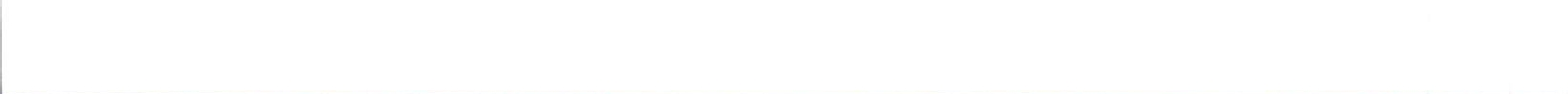 IV. ПРЕЛАЗНЕ И ЗАВРШНЕ ОДРЕДБЕЧлан 57.Овај правилник ступа на снагу осмог дана од дана објављивања на Интернет страници и огласној табли Управе.Члан 58.За све што није предвиђено овим правилником, примењиваће се одредбе Закона и важећих подзаконских аката.Члан 59.Даном ступања на снагу овог правилника престаје да важи Правилник о начину планирања, спровођења јавне набавке и праћењу извршења уговора о јавној набавци број: 404-02-160/2021-О1 од 27.1.2021 године.Број: 110-00-15/2023-01У Београду, 5.9.2023. године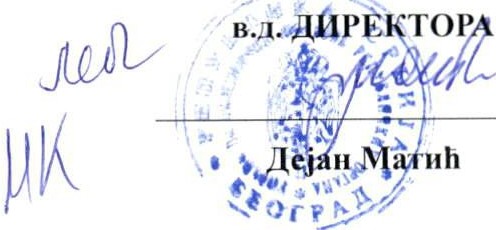 ПРИЛОЗИРЕПУБЛИКА СРБИЈАУПРАВА ЗА ЗАЈЕДНИЧКЕ ПОСЛОВЕ РЕПУБЛИЧКИХ ОРГАНАСектор 	 Бр : 		Прилог 1Датум: 	 _ Београд, Немањина 22-26ПРЕДЛОГ ПЛАНА ЈАВНИХ НАБАВКИ УПРАВЕ ЗА 	ГОДИНУПомоћник директора сектораТАБЕЛА СА ПОДАЦИМА О ИСТРАЖИВАЊУ ТРЖИШТАЗА ПРЕДЛОГ ПЛАНА ЈАВНИХ НАБАВКИ УПРАВЕ ЗА 	ГОДИНУСекто_р 	 _Уз попуњене табеле, у складу са исказаним потребама за набавкама за 		годину, потребно је доставити иприлоге (извештај/белешку) у вези са предузетим активностима истраживања тржишта, односно да се наведе на који начин је вршено истраживања тржишта.Помоћник директора сектораРЕПУБЛИКА СРБИЈАУПРАВА ЗА ЗАЈЕДНИЧКЕ ПОСЛОВЕ РЕПУБЛИЧКИХ ОРГАНАСектор 	Број: 	 Датум: 	 Београд, Немањина 22-26Прилоr2ПРЕДЛОГ ПЛАНА ЈАВНИХ НАБАВКИ НА КОЈИ СЕ ЗАКОН НЕ ПРИМЕЊУЈЕ,НАБАВКИ ЧИЈА ЈЕ ПРОЦЕЊЕНА ВРЕДНОСТ ИСПОД ПРАГОВА ДО КОЈИХ СЕ ЗАКОН НЕ ПРИМЕЊУЈЕ И НАБАВКИ ДРУШТВЕНИХ И ДРУГИХ ПОСЕБНИХ УСЛУГА ИЗ ЧЛАНА 75. ЗАКОН ЧИЈА ЈЕ ПРОЦЕЊЕНА ВРЕДНОСТМАЊА ОД 15.000.000Помоћник директора сектораТАБЕЛА СА ПОДАЦИМА О ИСТРАЖИВАЊУ ТРЖИШТА ЗА ПРЕДЛОГ ПЛАНА ЈАВНИХ НАБАВКИ НА КОЈИ СЕ ЗАКОН НЕ ПРИМЕЊУЈЕ, НАБАВКИ ЧИЈА ЈЕ ПРОЦЕЊЕНА ВРЕДНОСТ ИСПОД ПРАГОВА ДО КОЈИХ СЕ ЗАКОН НЕ ПРИМЕЊУЈЕ И НАБАВКИ ДРУШТВЕНИХ И ДРУГИХ ПОСЕБНИХ УСЛУГА ИЗ ЧЛАНА 75. ЗАКОНА ЧИЈА ЈЕ ПРОЦЕЊЕНА ВРЕДНОСТ МАЊА ОД 15.000.000Сектор	Уз попуњене табеле, у складу са исказаним потребама за набавкама за 	 годину, потребно је доставити и прилоге (извештај/белешку) у вези са предузетим активностима истраживања тржишта, односно да се наведе на који начин је вршено истраживање тржишта.Помоћник директора сектораРЕПУБЛИКА СРБИЈАУПРАВА ЗА ЗАЈЕДНИЧКЕ ПОСЛОВЕ РЕПУБЛИЧКИХ ОРГАНАПрилог 3Сектор 	 _Број: 	 _Датум: 	 Београд, Немањина 22-26ПЛАН НАБАВКИНА КОЈЕ СЕ ЗАКОН НЕ ПРИМЕЊУЈЕ И НАБАВКИ ЧИЈА ЈЕ ПРОЦЕЊЕНА ВРЕДНОСТ ИСПОД ПРАГОВА ДО КОЈИХ СЕ ЗАКОН НЕ ПРИМЕЊУЈЕДИРЕКТОР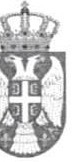 РЕПУБЛИКА СРБИЈА УПРАВА ЗА ЗАЈЕДНИЧКЕ ПОСЛОВЕРЕПУБЛИЧКИХ ОРГАНА Број: ............................................................................. годинеБеоград, Немањина 22-26УПРАВА ЗА ЗАЈЕДНИЧКЕ ПОСЛОВЕ РЕПУБЛИЧКИХ ОРГАНА- Директору -ПРЕДМЕТ: Иницијални акт за покретање поступка јавне набавкеПрилог 4L	УЗ ИНИЦИЈАЛНИ АКТ ОБАВЕЗНО ЈЕ ДОСТАВИТИ ТЕХНИЧКУ СПЕЦИФИКАЦИЈУ ПРЕДМЕТА ЈАВНЕ НАБАВКЕНачелник Одељења	ПОМОЋНИК ДИРЕКТОРА СЕКТОРАСредства за предметну јавну набавку за потребе Управе за заједничке послове републичких органа у износу од 	:динара без ПДВ, што представља износод 	 динара са ПДВ, обезбеђена су Законом о буџету Републике Србијеза 	 годину  ("Службени  гласник  РС" бр.	,,раздео 	програм: 	_, програмска активност: 	, економска класификација 		_,што СВОЈИМ  потписом потврђује помоћник директора Сектора за финансијско материјалне послове.Подела процењене вредности када се уговори закључују иа две или више буџетских година:Средства за предметну јавну набавку за потребе Управе за заједничке пословерепубличких органа су обухваћена предлогом финансијског плана Управе за заједничке послове републичких органа за текућу годину у износу од-------'динара без ПДВ, пројекцијом за наредну годину у износу од		динара без ПДВ и пројекцијом за наредну годину у износу од	динара без ПДВ, што својим потписом потврђује помоћник директора Сектора за финансијско-материјалне послове.ПОМОЋНИК ДИРЕКТОРАСектора за финансијско-материјалне пословеПОМОЋНИК ДИРЕКТОРАСектора за правне и административне пос.11овеОдобрава: ДИРЕКТОР УПРАВЕПрилог: Техничка спецификација 11редмета јавне набавке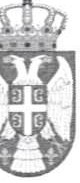 РЕПУБЛИКА СРБИЈА УПРАВА ЗА ЗАЈЕДНИЧКЕ ПОСЛОВЕРЕПУБЛИЧКИХ ОРГАНАБрој: 		 Датум: 	 годинеБеоград, Немањина 22-26Прилог 5Управа за заједничке послове републичких органа, као Наручилац на основу члана 91. и члана 92. Закона о јавним набавкама ("Службени гласник РС", бр. 9112019), доносиОДЛУКУО СПРОВОЂЕЊУ ПО ТУПКА ЈАВНЕ НАБАВКЕБРОЈ 	ЗА 	. ГОДИНУПредмет јавне набавке је набавка 	Назив и ознака из општег речника набавке: 	3Ј.авна набавка се спроводи у 		поступку (11авестu врсту постут:а).Предметна јавна набавка уговара се на период 	Укупна процењена вредност ове набавке је 	_динара без ПДВ,посебно за сваку партију када је предмет јавне набавке обликован по партијама.Рок за подношење понуда је 	 Портал јавних набавки.дана од дана слања јавног позива наОдлука о додели уговора доноси се у року од 	 отварања понуда.дана од данаПодаци из Плана јавних набавки: Јавна набавка предвиђена је каонабавка 	 уПлану јавних набавки за _.	годину. редни број _,	са укупномпроцењеном вредношћу од --- д11нара безПДВ,	конто/позиција 	 , оквирновреме покретања поступка јавне набавке 		_Средства за предметну јавну набавку за потребе Управе за заједничке послове републичких органа у износу од 	 динара без ПДВ, што представљаизнос од 		динара са ПДВ обезбеђена су Законом о буџету Републике Србије за  . годину (,,Службени гласник РС" број	).У складу са чланом 152. став 7. Закона, обавезе које наручилац преузима уговором о јавној набавци морају бити уговорене у складу са прописима којима се уређује буџетски систем, односно располагање финансијским средствима.Предметну јавну набавку с11роооди Комисија за јавну набавку (у даљем тексту: Комисија) у следећем саставу: 		,председник. 		,члан. 		.члан.Заменици: 	,заменик председника., заменик члана., заменик члана.Комисија предузима све радње у г оступку, а нарочито: припрема и објављује огласе о јавним набавкама, конкурсну документацију, врши стручну оцену понуда и пријава, припрема извештаје о поступку јавне набавке, обавља потребну комуникацију у поступку јавне набавке у складу са одредбама Закона о јавним набавкама и предузима потребне радње у случају подношења захтева за заштиту права. Члан комисије из одељења за јавне набавке задужен је да на Порталу јавних набавки предузме све радње на спровођењу поступка.Комисија, односно лице које Управа именује, стара се о законитости спровођења поступка.Лице  задужено  за  благовремено  и  правилно  уношење  и  објавуподатака на Порталу јавних набавки 	 радног места).(име и презиме, називЛице задужено за 11раћење реализације уговора из Сектора који иницира набавку 	(име и презиме/назив радног места/е-mаil/телефон).НАЧЕЛНИКОдељења за јавне набавкеПОМОЋНИК ДИРЕКТОРАСектора за финансијско-материјалне пословеПОМОЋНИК ДИРЕКТОРАСектора за правне и административне пословеДИРЕКТОР УПРАВЕДоставити:- Архива.Напомена: У случају примене конкурентног поступка са преговарањем, конкурентног дијалога, партнерства за иновације и преговарачког поступка без објављивања јавног позива у одлуци о спровођењу поступка наводе се и разлози за примену тог поступка.ИЗЈАВА О НЕПОСТОЈАЊУ СУКОБА ИНТЕРЕСАПредмет набавке:Врста поступка:На основу члана 50. Закона о јавним набавкама ("Сл. гласник РС" број 91/2019, у даљем тексту: Закон) сукоб интереса између Наручиоца и привредног субјекта обухвата ситуације у којима представници наручиоца који су укључени у спровођење поступка јавне набавке или могу да утичу на исход поступка јавне набавке, имају директан или и индиректан финансијски, економски или други правни интерес за који би се могло сматрати да доводи у питање њихову непристрасност и независност утом поступку.Представник	наручиоца	је	лице	које	је	наручилац	именовао	за спровођење поступка предметне набавке.Представник наручиоца у предметном поступку својом изјавом потврђујеследеће:да не постоји сукоб интереса између представника наручиоца ипривредног субјекта који може утицати на непристрасност и независност у вези сапоступком јавне набавке;да представник наручиоца или са њим повезана лица не учествују у управљању привредног субјекта;да представник наручиоца или са њим повезана лица нема више од l%удела, односно акција привредног субјекта.Привредним субјектом, и смислу члана 50. став 2, сматра се понуђач,члан групе понуђача и подизвођач.Под повезаним лицима у складу са чланом 50. став 6. сматрају се: лица која су у крвном сродству у правој линији, побочном сродству закључно са трећим степеном сродства; тазбинском сродству закључно са другим степеном сродства, односу усвојитеља и усвојеника; браку, без обзира да ли је брак престао или није; ванбрачној заједници; односу старатеља и штићеника.Представник наручиоца дужан је да се изузме из поступка јавне набавкеуколико у било којој фази поступка дође до сазнања о постојању сукоба интереса.Након отварања понуда представник наручиоца потписује изјаву о непостојању сукоба интереса.(потпис члана комисије/заменика члана комисије)Београд, дана 	 годинеРЕПУБЛИКА СРБИЈА УПРАВА ЗА ЗАЈЕДНИЧКЕ ПОСЛОВЕРЕПУБЛИЧКИХ ОРГАНАБрој: ..........................Датум:	годинеБеоград, Не 1ањина 22-26БЕЛЕШКАО ПРИЈЕМУ ДЕЛОВА ПОНУДЕ КОЈИ СЕ НЕ МОГУ ПОДНЕТИ ЕЛЕКТРОНСКИМ ПУТЕМпо поступку:		 (11авест11врсту поступка)Управа за зајед11ичке послове републичких органа, као наручилац,спроводи 	поступак Јав11с набавке број 	,  чији је предмет  набавка		,, за КОЈУ је јав11и 11озив објављен 11а Порталу јавних набавки број огласа: 		,  а 11а основу Одлуке о спровођељу отвореног поступка јавне набавке број 			од 	године.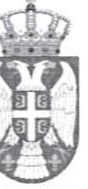 Наручилац је ко11курс11ом документацијом прописао да су привредни субјекти дужни да доставе средства финансијског обезбеђења за озбиљност понуде (навести и друге делове понуде који се достављају 11е1юсредном предајом Наручиоцу).Благовремено,  у остављеном	року, до дана		 године до	часова достављени су делови понуде не1юсредном предајом 11аручиоцу:Ако су делови по11уде поднети неблаговремено, Наручилац he по окончању поступка отвараља, неотворене делове понуде вратити понуђачу, са назнаком да су поднети неблаговреме110.Белешка о пријему делова понуде који се не могу поднети електронским путем је састав11и део Записника о отварању понуде који је генерисао Портал јавних набавки.КОМИСИЈА ЗА ЈАВНУ НАБАВКУ, чланНа основу члана 146. Закона о јавним набавкама (,,Сл. гласник РС", бр. 91/2019) Управа за заједничке послове републичких органа (у даљем тексту: Наручилац)доноси:ОДЛУКУододели уговораДодељује се уговор понуђачу: 	 (пун назив, адреса, ПИБ иматични број), чија је понуда заведена под бројем	од --------године,  у  отвореном	поступку	јавне  набавке  број	,	ЧИЈИ Је	предмет		, за коју је објављен јавни позив у огласу број	на Порталу јавних набавки.Образложење02-	Наручилац је донео Одлуку о спровођењу отвореног поступка број: 404-/2021-01 од 	 године јавне набавке број 	 чији је предмет		,СРУ ознака 	,ради закључења уговора о јавној набавци на период од 		година/е.Техника спровођења - оквирни споразум 11а период од 		година.Процењена вредност по партијама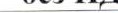 Предмет јавне набавке је/није обликован по партијама.Образложење	заuпо	предмет	Јавне	набавке	ниЈе	подељен	у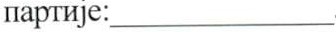 За наведену јавну набавку наручилац је дана 		_ Јавни позив и Конкурсну документацију на Порталу јавних набавки.Године објавиоБрој огласа са Портала јавних набавки:	Рок за подношење понуда/делова понуда је 	саставу:Предметну јавну набавку спроводи Комисија за јавну набавку у следећем 		,председник; 		_,, члан;, чла11;члан;, члан.Подаци о отврању понудаДатум и време отварања: 	 Електронско отварање: ---------Након спроведеног отварања  понуда Комисија  за јавну набавку Је приступила стручној оцени понуда и сачинила Извештај о поступку јавне набавке.У Извештају о поступку јавне набавке од 	 Комисија за јавну набавку је констатовала следеће:Врста предмета јавне набавке:Услуге/добра/радови. године,Подаци о јавној набавци:илиУкупан број поднетих понуда: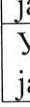 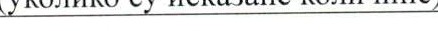 1	g4-02-		/2020-Називи, односно имена понуђача чије су понуде одбијене, разлози за њихово одбијање и понуђена цена понуда:/Ако је понуда одбијена због неуобичајено ниске цене, детаљно образложење начина на који је утврђена та цена:/Критеријум за оцењивање понуде је: /Рангирање прихватљивих понуда применом прописаног критеријума за оцењивање понуда:илиСходно одредбама чланова 111. и 119. Закона Наручилац је захтевао доставу доказа о испуњености критеријума за квалитативни избор привредног субјектадана 	 године путем Портала јавних набавки, дана достављени су потребни докази/нису достављени.Напомене уз преглед понуде:	. годинеНазив, односно име понуђача чија је понуда рангирана као најповољнија:Комисија Наручиоца, након спроведене стручне оцене понуда, констатује да је прихватљива и најповољнија понуда понуђача:	(пун назив/адреса/ПИБ и матични број).Образложење избора:Изабрани понуђач ће део уговора поверити подизвођачу: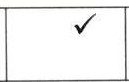 Подаци о члановима групе изабраног понуђача и деловима које ће извршавати чланови:Одговорно лице Наручиоца прихвата предлог Комисије за јавну набавку, те	Је	на	основу	законског	овлашћења	донета	Одлука	о	додели	уговорапонуђачу:	 (пун назив/адреса/ПИБ и матични број).УПУТСТВО О ПРАВНОМ СРЕДСТВУ:Против ове Одлуке понуђач може Наручиоцу поднети захтев за заштиту права у року од 1О дана од дана објаве ове Одлуке на Порталу јавних набавки. Захтев се подноси у складу са члановима 213,214. и 217. Закона.НАЧЕЛНИКОдељења за јавне набавкеПОМОЋНИК ДИРЕКТОРАСектора за правне и административне пословеДИРЕКТОР УПРАВЕДоставити:- Архива.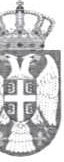 РЕПУБЛИКА СРБИЈА УПРАВА ЗА ЗАЈЕДНИЧКЕ ПОСЛОВЕРЕПУБЛИЧКИХ ОРГАНАБрој: ............................................................................. годинеБеоград, Немањина 22-26УПРАВА ЗА ЗАЈЕДНИЧКЕ ПОСЛОВЕ РЕПУБЛИЧКИХ ОРГАНА- Д11ректору -Пр11лог 9ПРЕДМЕТ: Иницијални акт за по1<ретање поступ1<а јавне набав1<е на који се За1<он не примењујеУЗ ИНИЦИЈАЛНИ АКТ ОБАВЕЗНО ЈЕ ДОСТАВИТИ И СПЕЦИФИКАЦИЈУ ПРЕДМЕТА ЈАВНЕ НАБАВКЕНачелник Одељења	Помоћник диреа..--тораСредства за предметну јавну набавку за потребе Управе за заједничке послове републичких органа у износу од 	 динара без ПДВ, што представља износ од 		 динара са ПДВ-ом, обезбеђена су Законом о буџету Републике Србије за 	 годину ("Сл. гласник РС" бр. 	 ),раздео 	програм: 	 програмска активност: 	, економска класификација 		_што СВОЈИМ	потписом  потврђује  помоћник  директора  Сектора  за  финансијско материЈалне послове.Подела процењене вредности када се уговори закључују на две или вишебуuетских година:Средства за предметну јавну набавку за потребе Управе за заједничке послове републичких органа су обухваћена предлогом финансијског плана Управе за заједничкепослове републичких органа за текућу годину у износу од 	1динара безПДВ, пројекцијом за наредну годину у износу од		динара без ПДВ и пројекцијом за наредну годину у износу од	динара без ПДВ, што својим потписом потврђује помоћник директора Сектора за финансијско - материјалнепослове.ПОМОЋНИК ДИРЕКТОРАСектор за финансијско­ материјалне пословеПОМОЋНИК ДИРЕКТОРАСектора за правне и административне пословеСАГЛАСАН: ДИРЕКТОР УПРАВЕПрилог: Спецификација добара/услуга/радова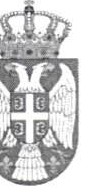 РЕПУБЛИКА СРБИЈАУПР ВА ЗА ЗАЈЕДНИЧКЕ ПОСЛОВЕ РЕПУБЛИЧКИХ ОРГАНАБрој:  ...............................Датум: .............................Београд, Немањина 22-26Пр11ЛОГ  ЈОУправа за заједничке послове републичких органа, на основу чл. 11-21/члан 27, 75. и члана 92. Закона о јавним набавкама ("Службени гласник РС", бр. 91/2019), доносиОДЛУКУО СПРОВОЂЕЊУ ПО Т ПКА ЈАВНЕ НАБАВКЕБРОЈ ...... ЗА ...... ГОДИНУ Н	КОЈУ СЕ ЗАКОН НЕ ПРИМЕЊУЈЕl. Предмет набавке је набавка 	2Н. азив и ознака из општег реч11ика: 	3П.редметна јавна набавка снроводи се 11а период од 		_Укупна процењена вредност ове набавке је 		динара без ПДВ,посебно за сваку партију када је предмет јавне 11абавке обликован по партијама, од11осно	динара са ПДВ.Рок за подношење понуда Је под11ошење понуда путем е-маила.дана од дана пријема позива заПодаци из плана: Јав11а набавка 11редвиђена је као набавка 	 у Плану набавки  на које се закон 11е примењује и 11абавки чија је процењена вред11остиспод прагова до којих се Закон не примењује за 		. годину, редни број _,	саукупном процењеном вредношћу од 	.динара без ПДВ, конто/позиција 	 ,оквирно време покретања поступка јавне набавке.Средства за предмет11у јавну набавку за потребе Управе за заједничке послове републичких органа у износу од 	 динара без ПДВ, што представљаизнос од 		динара са ПДВ обезбеrуе1 а су Законом о буџету Републике Србије за	  . годину (.,Службени гласник РС" број _ 	,).У складу са чланом 152. став 7. Закона, обавезе које наручилац преузима уговором о јавној набавци морају бити уговорене у складу са прописима коЈима се уређује буџетски систем. односно располагање фи11а11сијским средствима.Основ за изузеће	Лице	одређеноНАЧЕЛНИКОдељења за јавне набавкеза	спровођење	поступка	набавке	ЈеПОМОЋНИК ДИРЕКТОРАСектора за финансијско-материјалне пословеПОМОЋНИК ДИРЕКТОРАСектора за правне и административне пословеДИРЕКТОР УПРАВЕДоставити:--'- Архива.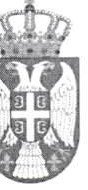 РЕПУБЛИКА СРБИЈА УПРАВА ЗА ЗАЈЕДНИЧКЕ ПОСЛОВЕРЕПУБЛИЧКИХ ОРГАНАБрој: 	 Датум: 		 Београд, Немањина 22-26ЗАПИСНИК ООТВАРАЊУ ПОНУДАПо поступку: Набавка на коју се Закон не примењујеПрилог 11Управа за заједничке  послове републичких  органа, као Наручилац,спроводи	поступак	Јавне	набавке	број			/		ЧИЈИ	Је	предмет	, на основу члана 	 ("Службени гласник РС", бр. 91/2019).Закона о јавним набавкамаНазив и ознака из општег речника: 	 _Укупна процењена вредност ове набавке је 	динара без ПДВ и	 динара са ПДВ.За предметну набавку Наручилац је дана 	. године објавиоПозив за подношење понуде и Образац понуде на својој интернет страници и упутио позив електронским путем (email) следећим привредним субјектима: 1. 	2	;3-. -----Благовремено, у остављеном року до дана 	. године, до 		_ часова, понуду су доставили следећи понуђачи:понуда.У предметном поступку набавке примљено је 	 неблаrовременихПонуђачи су за предметну набавку понудили следећу укупну цену безПДВ и са ПДВ и то:Поступку отварања понуда учествују овлашћени представници понуђача:Поступак отварања понуда завршен је у 	 часова, дана 	 године. Поступак отварања водио је службеник 		 (име презиме/назив радног места)Лице које спроводи поступакИЗЈАВА О ИСПУЊЕНОСТИ КРИТЕРИЈУМАЗА КВАЛИТАТИВНИ ИЗБОР ПРИВРЕДНОГ СУБЈЕКТАПод пуном материјалном и кривичном одговорношћу изјављујем да за реализациЈУ	набавке	број			ЧИЈИ	је	предмет		 испуњавам	критеријуме	за	квалитативни избор привредног субјекта захтеване Обрасцем понуде.Потпис овлашћеног лицаДатум: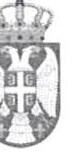 РЕПУБЛИКА СРБИЈА УПРАВА ЗА ЗАЈЕДНИЧКЕ ПОСЛОВЕРЕПУБЛИЧКИХ ОРГАНАБрој: .........................................Датум:	годинеБео,-рад, Немањина 22-26Управа за заједничке послове републичких органа као Наручилац, након спроведеног поступка јавне набавке, (на основу члана 27. став 1. или набавке из члана 11-21.) и члана 146. Закона о јавним набавкама ("Службени гласник РС", број 91/2019- у даљем тексту: Закон), доносиОДЛУКУододели уговораУ поступку јавне набавке број 		  , чији је предмет набавка	 , на коју се Закон не примењује, уговор се додељује понуђачу	(пун назив, адреса, ПИБ и матични број).ОбразложењеУправа за заједничке послове републичких  органа, као наручилац, спровела је поступак јавне набавке, чији је предмет набавка	ускладу са Одлуком о спровођењу поступка јавне набавке број 	од	 године, на коју се Закон не примењује.Врста предмета јавне набавке: добра/услуге/радовиНазив и ознака из општег речника: 		 Укупна процењена вредност предметне набавке је 	 динара,без ПДВ и 	динара, са ПДВ.Предмет јавне набавке је/није обликован по партијама.- ---Образложење	зашто	предмет	Јавне	набавке	ниЈе	подељен	у партиЈе:	 _Уговор се закључује на износ укупно понуђене цене 	 РСД без ПДВ односно 	 саПДВ (уколико су исказане количине)/Вредностуговора јавне набавке је 	РСД без ПДВ односно 	 са ПДВ (Уговор сезакључује по једи ничним ценама из Обрасца структуре цена на период од 		или доутрошка средстава процењене вредности јавне набавке зависно од тога који моменат први наступи)Рок за подношење понуда/делова понуда је 	 _Поступак отварања понуда одржан је дана 	 .године, са почетком 	 часова.На основу  Позива за  подношење понуда и Обрасца понуде који суобјављени  на  интернет  страници  Наручиоца  дана 	 године и Позива заподношење  понуде  достављеног  електронским  путем  привредним  субјектима:  1)		;2)		 и 3)	, благовремено електронским	путем	у  остављеном	року до дана 		. године, до	часова, понуду су доставили понуђачи:Понуђачи су за набавку 	 укупну цену изражену у динарима без ПДВ и са ПДВ и то:, понудили следећуПонуђач	Је		непосредно	на		адресу		Наручиоца		доставио као	део	понуде	који	није	било	могуће	доставитиелектронским средствима:Критеријум	за  доделу	уговора  је  економски	најповољнија  понуда.Елеменат критеријума је 	 _Након стручног разматрања достављених понуда утврђено је следеће чињенично стање: понуда понуђача 		, оцењена Је као неприхватљива,Јер 	 _Напомене уз преглед понуде:Понуда	понуђача		испунила  је	свеуслове и захтеве из Обрасца понуде, те је оцењена као прихватљива. Са наведеним понуђачем биће закључен утовар.Изабрани понуђач ће део уговора поверити подизвођачу:Подаци о члановима групе изабраног понуђача и деловима које ће извршавати чланови:На основу свега изнетог, у поступку јавне набавке број 		  , чији јепредмет  набавкаЗакона, утовар је додељен понуђачуПИБ и матични број).,  иа  основу  члана, (пун назив, адреса,У складу са наведеним одлучено је као у диспозитиву ове одлуке.УПУТСТВО О ПРАВНОМ СРЕДСТВУ:Против ове Одлуке може се поднети Захтев за заштиту права којим се оспорава законитост уговора сходно члану 215. став 4. Закона у року од 60 дана, од дана сазнања за утовар, а најкасније у року од 6 месеци од дана закључења уговора. Поднети Захтев не задржава извршење уговора.Захтев  се  доставља  у  писаном  облику,  непосредно  предајом  илипрепорученом поштом наручиоцу, док копију захтева подносилац захтева доставља Републичкој комисији за заштиту права у поступцима јавних набавки.НАЧЕЛНИКОдељења за јавне набавкеПОМОЋНИК ДИРЕКТОРАСектора за правне и административне пословеДИРЕКТОР УПРАВЕДоставити:- Архива.Менична гара111щја за озбиљност понудеПр11лог 14На основу Закона о меници (Сл. лист ФНРЈ'', бр. 104/46, ,,Сл. лист СФРЈ" бр. 16/65, 54/70 и 57/89...Сл.лист СРЈ" бр. 46/96 и .,Сл. лист СЦГ·' бр. 1/2003-Уставна повеља), и тачке 1. 2. и 6. Одлуке о облику садржини и начину коришћења јединствених инструмената платног промета (Сл. гласник 55/2015, 78/2015, 82/2017, 65/2018, 78/2018, 22/2019 и 125/2020)ПРИВРЕДНИ	СУБЈЕКТ	(дужник):		(назив и седиште) 	МАТИЧ НИ БРОЈ: 		 ЛИБ:	  ТЕКУЋИ РАЧУН:	ИЗДАЈЕМЕНИЧНО ПИСМО - ОВЛАШЋЕЊЕ ЗА ПОВЕРИОЦА БЛА!!КО СОЛО МЕЈЈИЦЕ ПОВЕРИЛАЦ:	РЕПУБЛИКА	СРБИЈА	-	УПРАВА	ЗА ЗАЈЕД! ГИЧКЕ	ПОСЛОВЕРЕПУБЛИЧКИХ ОРГАНА, Београд. Немањина 22-26. ПИБ  102199617. матични број07001401У статусу дужника предаЈемо Повериоцу I Uедну) бланко соло меницу сериЈског броја 		, као средство финансијског обезбеlЈења испуњења обавеза у 	поступку јавне набавке број	, ЧИЈИ Је предмет набавка  , ради закључења уговора, а на основу јавног позива за достављање понуда објављеном на Порталу јавних набавки.Овлашhујемо Повериоца, да предату меницу може попунити на износ од 3% од вредности понуде, без ПДВ, што номинално износи 	 динара, (словима:	динара), да у своју корист безусловно и неопозиво, .,без протеста·' и трошкова, вансудски, може извршити наплату са свих рачуна Дужника, у случају да по истеку рока за подношење понуде изменимо, допунимо, опозовемо своју понуду, одустанемо од своје понуде у року важења понуде, не доставимо до1<азе о испуњености критеријума за квалитативни избор привредног субјекта у складу са чланом 119. Закона, неосновано одбијемо да закључимо уговор о јавној набавци или не доставимо средство финансијског обезбеђења за извршење уговора о јавној набавци.Овлашћујемо банке код којих имамо рачуне да наплату - плаhање изврше на терет свих наших рачуна, као и да поднети налог за наплату заведу у редослед чекања у случају да на рачунима уопште нема или нема довољно средстава или због поштовања приоритета у наплати рачуна.Дужник се одриче права на повлачење овог овлашћења, на опозив овог овлашћења, на стављаље приговора на задужење и на сторнирање задужења по овом основу за наллату.Меница је важећа и у случају да дође до промене лица овлашћеног за заступање и располагање средствима на текућем рачуну Дужника, статусних промена, оснивања нових правних субјеката од стране Дужника.потписОво овлашћење и меница су потписани од стране овлашћених лица за сходно	достављеном	картону	депонованих	потписа	код		(назив банке Дужника).Рок важења меничног овлашћења је 	 оддана отварања понуда.Прилог:1 Qедна) бланко соло меницафотокопија картона депонованих потписаизвод из регистра меница(потпис лица овлашћеног за потпис код Дужника)Напомена: Модел како треба попунити меничну овлашћење за озбиљност понудеРЕПУБЛИКА СРБИЈАУПРАВА ЗА ЗАЈЕДНИЧКЕ ПОСЛОВЕ РЕПУБЛИЧКИХ ОРГАНАПрилог 15Сектор 	 _Одељење		 Број: 			 Датум: 	 _Београд, Немањина 22-26Предлог за измену уговора/оквирног споразумаПредлажемо	измену	уговора/оквирног	споразума		 (навести предмет уговора или оквирног споразума и број партије), закљученог дана		_,године 	из разлога 	(навести разлоге измене).Понуђач коме је додељен уговор (испоручилац добара, извођач радова, пружалац услуге) је на предлог Управе на спровођење наведене измену доставио своју сагласностдана 	,године		_Предложеном изменом мења се (или не мења) уговорена вредност.Уколико је потребно прилог измене чини предмер и предрачун радова који су предмет измене или техничка спецификација добара.Начелник одељења		Помоћник директора Сектор за финансијско-материјалнепословеПомоћник директора сектора	Помоћник директораСектор за правне и административнепословеОдобрава директор УправеПрилог 16ЗАПИСНИКО ИЗВРШЕНОМ УВИДУ У ДЕЛОВЕ ПОНУДЕ КОЈИ НЕ МОГУ БИТИ ДОСТАВЉЕНИ ЕЛЕКТРОНСКИМ ПУТЕМДана	године	у	часова,	представник	понуђача				(адреса), ПИБ	, матични број 		_ 	 (име и презиме, бројличне карте), у складу са Захтевом за увид поднетим путем Портала јавних набавки, као и овлашћењем привредног субјекта у чије имс се врши увид број	издато дана		извршио је увид у делове понуде понуђача који 11е могу битидостављени електронским путем Лортала јавних набавки (средство финансијског обезбеђења, узорци, модели. итд.), односно документацију достављену непосредно на адресу Наручиоца пре истека рока за подношење понуда. из поступка јавне набавке број	,ЧИЈИЈе предмет	Примедбе	представника	понуђача	(уколико	има	примедби):Увид у документацију извршио овлашћени представник понуђачаСлужбеник за јавне набавкеиме и презимеИме и презимеР.бр.Врста ПредметаНазив предмета набавкеУкупна процељена вредност без ПДВВреме покретање поступка (Квартал)Техника (оквир1111 споразум/уговор) и период до којег планира извршењепредмета набавкеНабавка усклађена са надлежностима Управе и обухваћена планом рада и приоритетним областимафинансирања Управе]1.234567]1.22.3.4.5.Ред.бр.Врста предметаПредмет набавкеУкупна процењена вредност безпдвИстраживање тржишта је вршено на основу (заокружити):123451.1. испитивањем претходних искустава о јавној набавци (претходно закључени уговори са истим предметом 1iавне набавке)1.2. истраживањем путеминтернета1.3. испитивањем понуђача о ценама предмета Јавненабавке1.4. испитивањем искустава других наручилаца1.5. на други погодан начинРед. бр.Врста предметаНазив предмета набавкеУкупна процењена вредност без ПДВПокретање поступка КварталПериод до којег планира извршење предмета набавкеНабавка усклађена са надлежностима Управе и обухваћена планом рада и пр11ор11тет11им областимафинансирања Ущэаве12345671.2.3.4.Ред.бр.Врста предметаПредмет набавкеУкупнапроцењена вредност безпдвИстраживање тржишта је вршено на основу (заокружити):123451.1. испитивањем претходних искустава о јавној набавци (претходно закључени уговори саистим предметом јавне набавке)1.2. истраживањем путем интернета1.З. испитивањем понуђача о ценама предмета јавне набавке1.4. испитивањем искустава других наручилаца1.5. на други погодан начинРБ.Предмет набавке и CPV ознакаВрста предмета (добра, услуге, радови)Основ за изузеhе за набавке из чл. 11-21/чл.27 ЗаконаПроцењена вредност без ПДВКо1по/позицијаОквирно вре 1е покретања поступка12з45671.2.3.4.Назив Секторакоји шшцира јавну набавкуПредмет јавне набавкеВрста предмета јавне набавкедобрауслугерадовидобрауслугерадовиПроцењена вредност јавне набавкединара без ПДВдинара са ПДВПроцењена вредност јавне набавкединара без ПДВдинара са ПДВПроцењена вредност јавне набавкединара без ПДВдинара са ПДВУколико је предмет јавне набавке обликован по партијама, број партија, назив партија и процењена вредност сваке партијеРедни број јавне набавке у Плану јавюп набавки:Период на којн ће сезакључити уговор/оквирни споразум:Разлози за примену конкурентногпоступка са преговарањем, конкурентногдијалога,партнерстваза иновације II преговарачког поступка без објављивања јавног позива (уколико есспроводи неки од наведених поступака):Оквирно време покретања посту11ка јавне набавкеСпецифични услови које понуђач треба да испуни(место испоруке, рок извршења, гарантнирок и др)Да ли је потребно исходовати сагласностза прибављање у имовину добара вредности веће од милион динара без ПДВСредства финансијског обезбеђењаменица/банкарска  гаранција  за озбиљностпонуде у висини од	%меница/банкарска	гаранција		за	добро извршење посла у висини од	%меница/банкарска	гаранција	за	повраћај авансноr плаћања у висини авансаменица/банкарска гаранције за отклањање недостатака у гарантном	року у висини ОД%меница/банкарска  гаранција  за озбиљностпонуде у висини од	%меница/банкарска	гаранција		за	добро извршење посла у висини од	%меница/банкарска	гаранција	за	повраћај авансноr плаћања у висини авансаменица/банкарска гаранције за отклањање недостатака у гарантном	року у висини ОД%Врста поступкаСпецифичности и напомене у вези јавне набавкеКритеријуми за квалитативни избор привредног субјектаКритеријуми за доделу уговораЛице одговорно за праћење извршења уговора о јавној набавци II заме11ик тоглицаЛице одговорно за праћење извршења уговора о јавној набавци II заме11ик тоглицаКомисија за јавну набавкуЧланови Комисије:, председник;, члан;, члан;Заменици чланова Комисије:, заменик председника;, заменик члана., заменик члана.Напомена: Сектор даје предлог за председника и заменика председника Комисије, једног члана и једног заменика члана КомисијеЧланови Комисије:, председник;, члан;, члан;Заменици чланова Комисије:, заменик председника;, заменик члана., заменик члана.Напомена: Сектор даје предлог за председника и заменика председника Комисије, једног члана и једног заменика члана КомисијеРед. бр.1lазив понуђачаДатум пријема делова понудеЧасОпис дела понудеКОЈИЈе непосредно предат123451.НаручилацУправа за заједничке послове републичких органаАдресаНемањина 22-26, 11000 БеоградМестоБеоградБрој одлуке404-02-	/2021-01ДатумПредмет јавне набавкеРедни број јавне набавкеПроцењена вредност јавненабавке (без ПДВ)РСДВредност уговора јавне набавке (без ПДВ)Уговор се закључује по једини чним ценама из Обрасца структуре цена на период од 		година/е или до утрошка средстава процењене вредности јавне набавке (	РСД) зависно од тога који моменатпрви наступиВредност Уговора јавне набавке (са ПДВ)Уговор се закључује по јединичним ценама из Обрасца структуре цена на период од 		година/е или до утрошка средстава процењене вредности јавне набавке (	РСД) зависно од тога који моменатпрви наступиПроцењена вредност јавненабавке без ПДВ	РСДУкупно уговорена цена· авне набавке без ПДВУговор се закључује на износ укупно понуђене ценеРСД	колико с  исказане количинеУкупно уговорена цена· авне набавке са П В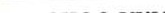 Уговор се закључује на износ укупно понуђене ценеРСДР.бр.Број под којим је заведен део понуде који није поднет путем Портала јавних набавкиОпис дела понуде КОЈИ није поднетпутем Портала јавних набавкиБлаговремено примљене понуде, назив/адреса/матичн иброј/ПИБ/понуlјачаНеблаговрем ено примљене понудеРок важења понуде1.404-02-	/2020-Ред. Бр.Назив/име понуђача чије су понуде оцењене као прихватљивеЗбир понуђених Јединичних ценаисказан безпдвЗбир понуђених Јединичних цена исказан са ПДВРок и начин плаћањаПосебни захтеви наручиоца (гаранција, рок, време одзива... )1.2.Ред. Бр.Назив/име понуђача чије су понуде оцењенекао прихватљивеУкупна понуђена цена без ПДВУкупна понуђена цена са ПДВРок и начин плаћањаПосебни захтеви наручиоца (гаранција, рок,време одзива... )1.2.Група понуђачаЧлан групеВредност или проценат дела који ће извршаватиПредмет или количина коју ће извршаватиНаз11в Секторакоји ин11цира јавну набавкуПредмет јавне набавкеВрста предмета јавне набавкедобрауслугерадовидобрауслугерадовиПроцењена вредност јавне набавкединара без ПДВдинара са ПДВПроцењена вредност јавне набавкединара без ПДВдинара са ПДВРедни број јавне набавке из Планајавн11х набавки на које се Закон не пр11мењује и набавки чија је процењена вредност испод праговадо коiнх се Закон не примењујеУколико је предмет јавне набавке облнкован по партијама, број,назнв и вредност парт11јаОснов за 11зузеhе од примене Закона, уколико је изузетак одпримене ЗаконаПериод на који треба закључит11 уговорСпец11фични услови које пону ач треба да 11сnу11и (место испоруке,рок извршења и др.)Средства ф1шансијског обезбс ењамс11ица/банкарска гаранција за озбиљност11онуде у висини од	%ме11ица/банкарска	гаранција за добро извршење посла у висини од	%меница/банкарска гаранција за повраl1ај ава11сноr плаћања у авансаменица/банкарска гаранције за отклањање недостатака у гарантном року у висини од%мс11ица/банкарска гаранција за озбиљност11онуде у висини од	%ме11ица/банкарска	гаранција за добро извршење посла у висини од	%меница/банкарска гаранција за повраl1ај ава11сноr плаћања у авансаменица/банкарска гаранције за отклањање недостатака у гарантном року у висини од%Критеријуми за квалитативни избор щ>ивредног сvбiектаКритеријуми за доделу уговораЛице заду-,кено за спровођење поступкаНапомена: попуњава Сектор заадминистративне и поавне пословеЛице одговорно за праћење извршења уговора о јавној набавци и заменик тог лицаПривредни субјекти који се позивају да поднесу понуду у предметној набавци (назив привредног субјекта, адреса, контакт телефон, e-mail адреса)Напомена: Позиви се шаљу на e-mail адресе минимум три привредна субјекта1.Привредни субјекти који се позивају да поднесу понуду у предметној набавци (назив привредног субјекта, адреса, контакт телефон, e-mail адреса)Напомена: Позиви се шаљу на e-mail адресе минимум три привредна субјекта2.Привредни субјекти који се позивају да поднесу понуду у предметној набавци (назив привредног субјекта, адреса, контакт телефон, e-mail адреса)Напомена: Позиви се шаљу на e-mail адресе минимум три привредна субјекта3.Ред. бр.Назив понуђачаБрој понудеДатум при_јемаЧасПонуда заведена код наручиоца1234561.2.3.Ред. бр.Понуђач (адреса, ПИБ и матични број)Укупна ценабез ПДВУкупна цена са ПДВ12341.2.3.Ред. Бр.Назив понуђачаДатум и време подношења понуде електронским пvтемРок важења понудеЗаводни број наручиоцаl23451.2.Ред. Бр.ПонуђачПонуда бројУкупна цена безпдвУкупна цена сапдвРок и начин плаћањаПосебни захтеви наручиоца (гаранција, рок, времеодзива... )12345671.2.Ред. бр.Назив понуђачаОпис дела понудеЗаводни број наоvчиоцаДатум поиiемаЧасl234561.Група понуђачаЧлан групеВредност или проценат дела који ће извршаватиПредмет или количина коју ће извршавати